О внесении изменения в постановление администрации Шумерлинского муниципального округа от 18.03.2022 № 155 «Об утверждении муниципальной программы Шумерлинского муниципального округа «Содействие занятости населения Шумерлинского  муниципального округа»В соответствии с решением Собрания депутатов Шумерлинского муниципального округа Чувашской Республики от 25.08.2023 № 26/1 «О внесении изменений в решение Собрания депутатов Шумерлинского муниципального округа Чувашской Республики от 09.12.2022 № 19/2 «О бюджете Шумерлинского муниципального округа Чувашской Республики на 2023 год и на плановый период 2024 и 2025 годов»администрация Шумерлинского муниципального округа  п о с т а н о в л я е т:1. Внести в постановление администрации Шумерлинского муниципального округа Чувашской Республики от 18.03.2022 № 155 «Об утверждении муниципальной программы Шумерлинского муниципального округа «Содействие занятости населения Шумерлинского  муниципального округа»» изменение, изложив приложение к постановлению в новой редакции согласно приложению  к настоящему постановлению.2. Настоящее постановление вступает в силу после его официального опубликования в периодическом печатном издании «Вестник Шумерлинского муниципального округа» и подлежит размещению на официальном сайте Шумерлинского муниципального округа в информационно-телекоммуникационной сети «Интернет».Врио главы Шумерлинского муниципального округа Чувашской Республики                                                                               Д.И. Головин    Приложение к постановлению администрацииШумерлинского муниципального округаЧувашской Республикиот 01.11.2023 № 818«Приложениек постановлению администрации Шумерлинского муниципального округаЧувашской Республикиот 18.03.2022 № 155МУНИЦИПАЛЬНАЯ ПРОГРАММАШУМЕРЛИНСКОГО МУНИЦИПАЛЬНОГО ОКРУГА ЧУВАШСКОЙ РЕСПУБЛИКИ «СОДЕЙСТВИЕ ЗАНЯТОСТИ НАСЕЛЕНИЯ ШУМЕРЛИНСКОГО МУНИЦИПАЛЬНОГО ОКРУГА»Врио главы Шумерлинского муниципального округа Чувашской Республики                                                                               Д.И. ГоловинПаспорт муниципальной программы Шумерлинского муниципального округа"Содействие занятости населения Шумерлинского муниципального округа "Раздел I. Приоритеты реализуемой на территорииШумерлинского муниципального округа политики в сфере реализациимуниципальной программы, цель, задачи, описание срокови этапов реализации муниципальной программыПриоритеты реализуемой на территории Шумерлинского муниципального округа политики в сфере развития рынка труда Шумерлинского муниципального округа  определены Стратегией социально-экономического развития Шумерлинского муниципального округа, ежегодными посланиями Главы Чувашской Республики Государственному Совету Чувашской Республики.Основные стратегические приоритеты реализуемой на территории Шумерлинского муниципального округа политики в области развития рынка труда в 2022 - 2035 годах будут направлены на создание условий для обеспечения экономики Шумерлинского муниципального округа высокопрофессиональными кадрами и повышения эффективности их использования, а также реализацию прав граждан на защиту от безработицы, в том числе на:формирование конкурентной среды для создания, удержания и привлечения качественного кадрового потенциала в Шумерлинский муниципальный округ в результате создания благоприятной инвестиционной, инновационной, социальной, образовательной среды;повышение профессионально-квалификационного уровня рабочих кадров, в том числе путем организации профессионального обучения и дополнительного профессионального образования безработных граждан с ориентацией на перспективные потребности в кадрах на рынке труда;развитие межведомственной системы профессиональной ориентации молодежи на выбор востребованных на рынке труда рабочих профессий, на получение квалификации высокого уровня, соответствующей задачам технологического развития и наукоемкой экономики, и т.д.;стимулирование предпринимательского сообщества к созданию новых рабочих мест в сфере приоритетных направлений экономического развития республики;выявление барьеров, затрудняющих формирование гибких трудовых отношений, в том числе дистанционной занятости;проведение последовательных мер по легализации "серого" рынка труда, которые приведут к постепенному сокращению оттока рабочей силы из республики;создание условий для интеграции в трудовую деятельность лиц с ограниченными физическими возможностями и содействие трудоустройству незанятых инвалидов;совершенствование системы информирования населения о состоянии рынка труда и возможностях трудоустройства в различных отраслях экономики;реализацию превентивных мер содействия занятости граждан, внедрение эффективных механизмов перепрофилирования безработных граждан;использование новых информационных возможностей и обеспечение доступности информационных ресурсов в сфере занятости населения;повышение эффективности оказания социальной поддержки безработным гражданам с целью стимулирования их к активному поиску работы.Целью муниципальной программы Шумерлинского муниципального округа  "Содействие занятости населения" (далее - муниципальная программа) является создание правовых и экономических условий, способствующих эффективному развитию рынка труда.С учетом поставленной цели предполагается решение следующих задач:обеспечение реализации права граждан на защиту от безработицы;повышение эффективности регулирования процессов использования трудовых ресурсов и обеспечение защиты трудовых прав граждан;внедрение культуры безопасного труда.Муниципальная программа реализуется в 2022 - 2035 годах в три этапа:1 этап - 2022 - 2025 годы;2 этап - 2026 - 2030 годы;3 этап - 2031 - 2035 годы.Сведения о целевых индикаторах и показателях муниципальной программы, подпрограмм муниципальной программы, их значениях приводятся в приложении № 1 к муниципальной программе.Состав целевых индикаторов и показателей муниципальной программы и подпрограмм определен исходя из принципа необходимости и достаточности информации для характеристики достижения цели и решения задач, определенных муниципальной программой.Перечень целевых индикаторов и показателей носит открытый характер и предусматривает возможность корректировки в случае потери информативности целевого индикатора и показателя (достижения максимального значения) и изменения приоритетов реализуемой на территории Шумерлинского муниципального округа политики в рассматриваемой сфере.Раздел II. Обобщенная характеристика основных мероприятийподпрограмм муниципальной программыВыстроенная в рамках муниципальной программы система целевых ориентиров (цель, задачи, ожидаемые результаты) представляет собой четкую согласованную структуру, посредством которой установлена прозрачная и понятная связь реализации отдельных мероприятий с достижением конкретных целей на всех этапах реализации муниципальной программы.Достижение цели и решение задач муниципальной программы будет осуществляться в рамках реализации следующих подпрограмм: "Активная политика занятости населения и социальная поддержка безработных граждан", "Безопасный труд". Подпрограмма "Активная политика занятости населения и социальная поддержка безработных граждан".Основное мероприятие 1 "Мероприятия в области содействия занятости населения Шумерлинского муниципального округа" представляет собой комплекс мероприятий, направленных на предотвращение роста напряженности на рынке труда и реализацию мероприятий активной политики занятости населения.Основное мероприятие 2 "Реализация регионального проекта "Поддержка занятости и повышение эффективности рынка труда для обеспечения роста производительности труда" представляет собой комплекс социально-экономических, организационных и других мероприятий, увязанных по ресурсам, исполнителям, срокам реализации и направленных на повышение производительности труда на предприятиях - участниках подпрограммы и поддержание занятости населения Шумерлинского муниципального округа.Основное мероприятие 3 "Реализация отдельных мероприятий регионального проекта "Содействие занятости женщин - создание условий дошкольного образования для детей в возрасте до трех лет" представляет собой комплекс социально-экономических, организационных и других мероприятий, увязанных по ресурсам, исполнителям, срокам реализации и направленных на создание условий для осуществления трудовой деятельности женщин, имеющих детей.Основное мероприятие 4 "Реализация отдельных мероприятий регионального проекта "Старшее поколение" представляет собой комплекс социально-экономических, организационных и других мероприятий, увязанных по ресурсам, исполнителям, срокам реализации и направленных на создание условий для активного долголетия, качественной жизни граждан пожилого возраста.Подпрограмма "Безопасный труд".Основное мероприятие 1 "Организационно-техническое обеспечение охраны труда и здоровья работающих" направлено на обеспечение согласования интересов работников и работодателей по вопросам регулирования трудовых отношений, координацию деятельности органов местного самоуправления, организаций в Шумерлинского муниципального округа  в области охраны труда и на развитие системы управления охраной труда. Кроме того, реализация мероприятий направлена на стимулирование работодателей и работников к реализации мер, направленных на сохранение жизни и здоровья на производстве.Основное мероприятие 2 "Учебное и научное обеспечение охраны труда и здоровья работающих" предусматривает совершенствование нормативных правовых актов Шумерлинского муниципального округа в области условий и охраны труда, здоровья работающих, совершенствование организации и методов обучения по охране труда на базе современных информационных технологий. В рамках реализации данного мероприятия будут осуществляться организация обучения по охране труда руководителей и специалистов организаций, обучения уполномоченных лиц по охране труда, курсов повышения квалификации и профессиональной переподготовки специалистов по охране труда, учебно-методическое оснащение учебных центров по охране труда, проведение научно-практической конференции "Здоровье и безопасность работающих". В рамках данного мероприятия также предусматриваются проведение физкультурно-спортивных мероприятий (спартакиад, соревнований), реабилитация пострадавших на производстве, проведение периодических медицинских осмотров работников, занятых на работах с вредными и (или) опасными производственными факторами. Данное мероприятие направлено на сокращение производственного травматизма и профессиональной заболеваемости работающих.Основное мероприятие 3 "Информационное обеспечение охраны труда и здоровья работающих" направлено на информационное сопровождение публичных мероприятий в средствах массовой информации, поддержку и наполнение материалами раздела "Охрана труда в Шумерлинском муниципальном округе" сайта администрации Шумерлинского муниципального округа в информационно-телекоммуникационной сети "Интернет".Раздел III. Обоснование объема финансовых ресурсов,необходимых для реализации муниципальной программы(с расшифровкой по источникам финансирования,по этапам и годам реализации муниципальной программы)Финансовое обеспечение реализации муниципальной программы осуществляется за счет средств бюджета Шумерлинского муниципального округа  и средств, выделяемых из республиканского бюджета Чувашской Республики и федерального бюджета в виде субвенций, а также внебюджетных источников.Финансовое обеспечение реализации муниципальной программы осуществляется за счет средств бюджета Шумерлинского муниципального округа  и средств, выделяемых из республиканского бюджета Чувашской Республики и федерального бюджета в виде субвенций, а также внебюджетных источников.Общий объем финансирования Муниципальной программы в 2022 - 2035 годах составляет 2952,4 тыс. рублей, в том числе за счет средств:республиканского бюджета Чувашской Республики – 941,4 тыс. рублей;бюджета Шумерлинского муниципального округа  - 2011,0 тыс. рублей;Прогнозируемый объем финансирования Муниципальной программы на 1 этапе составляют     1 041,1 тыс. рублей, в том числе:        в 2022 году – 206,8 тыс. рублей;        в 2023 году – 164,1 тыс. рублей;        в 2024 году -  335,1 тыс. рублей;        в 2025 году -  335,1 тыс. рублей;республиканского бюджета Чувашской Республики – 321,6 тыс. рублей (30,2 процента), в том числе:в 2022 году - 71,7 тыс. рублей;в 2023 году - 80,9 тыс. рублей;в 2024 году - 84,5 тыс. рублей;в 2025 году - 84,5 тыс. рублей;средства бюджета Шумерлинского муниципального округа  - 719,5  тыс. рублей, (69,8 процента), в том числе:в 2022 году - 135,1 тыс. рублей;в 2023 году -83,2 тыс. рублей;в 2024 году - 250,6 тыс. рублей;в 2025 году - 250,6 тыс. рублей;На 2 этапе объем финансирования Муниципальной программы составляет   942,9 тыс. рублей, в том числе за счет средств:республиканского бюджета Чувашской Республики – 309,8 тыс. рублей;консолидированного бюджета Шумерлинского муниципального округа  - 633,1 тыс. рублей;На 3 этапе объем финансирования Муниципальной программы составляет 968,4 тыс. рублей, в том числе за счет средств:республиканского бюджета Чувашской Республики – 310,0 тыс. рублей;консолидированного бюджета Шумерлинского муниципального округа  – 658,4 тыс. рублей.Объемы финансирования Муниципальной программы подлежат ежегодному уточнению исходя из реальных возможностей бюджета всех уровней.Ресурсное обеспечение и прогнозная (справочная) оценка расходов за счет всех источников финансирования реализации муниципальной программы приведены в приложении № 2 к муниципальной программе.Подпрограммы муниципальной программы приведены в приложениях № 3 - 5 к муниципальной программе. Приложение № 1к муниципальной программеШумерлинского муниципального округа"Содействие занятости населения Шумерлинского муниципального округа"СВЕДЕНИЯО ЦЕЛЕВЫХ ИНДИКАТОРАХ И ПОКАЗАТЕЛЯХМУНИЦИПАЛЬНОЙ ПРОГРАММЫ ШУМЕРЛИНСКОГО МУНИЦИПАЛЬНОГО ОКРУГА"СОДЕЙСТВИЕ ЗАНЯТОСТИ НАСЕЛЕНИЯ ШУМЕРЛИНСКОГО МУНИЦИПАЛЬНОГО ОКРУГА", ПОДПРОГРАМММУНИЦИПАЛЬНОЙ ПРОГРАММЫ ШУМЕРЛИНСКОГО МУНИЦИПАЛЬНОГО ОКРУГА"СОДЕЙСТВИЕ ЗАНЯТОСТИ НАСЕЛЕНИЯ ШУМЕРЛИНСКОГО МУНИЦИПАЛЬНОГО ОКРУГА" И ИХ ЗНАЧЕНИЯХ<*> Показатель рассчитывается по:возрастной структуре инвалидов (от 18 до 25 лет и от 25 до 44 лет);трудоустройству по специальности и/или не по специальности;участию в конкурсе профессионального мастерства "Абилимпикс" (является участником и/или победителем конкурса или не является участником и/или победителем конкурса);трудоустройству на квотируемые рабочие места;трудоустройству при содействии некоммерческих организаций (включая социально ориентированные некоммерческие организации);трудоустройству при содействии государственных учреждений службы занятости населения;трудоустройству при содействии образовательных организаций высшего образования;трудоустройству при содействии образовательных организаций среднего профессионального образования;уровню оплаты труда (выше/ниже средней заработной платы в Чувашской Республике).При расчете показателя учитывается число выпускников, являющихся инвалидами, проработавших не менее 1 месяца в квартале, или 2 месяцев в полугодии, или 3 месяцев в течение 3 кварталов, или 4 месяцев в году.Приложение № 2к муниципальной программеШумерлинского муниципального округа а"Содействие занятости населения Шумерлинского муниципального округа "РЕСУРСНОЕ ОБЕСПЕЧЕНИЕИ ПРОГНОЗНАЯ (СПРАВОЧНАЯ) ОЦЕНКА РАСХОДОВЗА СЧЕТ ВСЕХ ИСТОЧНИКОВ ФИНАНСИРОВАНИЯ РЕАЛИЗАЦИИМУНИЦИПАЛЬНОЙ ПРОГРАММЫ ШУМЕРЛИНСКОГО МУНИЦИПАЛЬНОГО ОКРУГАПриложение № 3к муниципальной программеШумерлинского муниципального округа"Содействие занятости населения Шумерлинского муниципального округа "ПАСПОРТПОДПРОГРАММЫ "АКТИВНАЯ ПОЛИТИКА ЗАНЯТОСТИ НАСЕЛЕНИЯИ СОЦИАЛЬНАЯ ПОДДЕРЖКА БЕЗРАБОТНЫХ ГРАЖДАН"МУНИЦИПАЛЬНОЙ ПРОГРАММЫ ШУМЕРЛИНСКОГО МУНИЦИПАЛЬНОГО ОКРУГА "СОДЕЙСТВИЕ ЗАНЯТОСТИ НАСЕЛЕНИЯ ШУМЕРЛИНСКОГО МУНИЦИПАЛЬНОГО ОКРУГА"Раздел I. Приоритеты и цели подпрограммы,общая характеристика участия органовместного самоуправления Шумерлинского муниципального округав реализации подпрограммыПриоритетами в области развития рынка труда в 2022 - 2035 годах должны стать создание условий для обеспечения экономики Шумерлинского муниципального округа высокопрофессиональными кадрами и повышение эффективности их использования, а также реализация прав граждан на защиту от безработицы.Целями подпрограммы "Активная политика занятости населения и социальная поддержка безработных граждан" муниципальной программы Шумерлинского муниципального округа "Содействие занятости населения Шумерлинского муниципального округа" (далее - подпрограмма) являются предотвращение роста напряженности на рынке труда, развитие человеческого капитала и социальной сферы в Шумерлинском муниципальном округе, повышение уровня и качества жизни населения, совершенствование формирования кадрового потенциала.В рамках реализации мероприятий подпрограммы предусмотрено участие органов местного самоуправления Шумерлинского муниципального округа в организации и финансировании временного трудоустройства несовершеннолетних граждан в возрасте от 14 до 18 лет в свободное от учебы время, а также в финансировании общественных работ, организуемых для граждан, испытывающих трудности в поиске работы.Раздел II. Перечень и сведения о целевых индикаторахи показателях подпрограммы с расшифровкойплановых значений по годам ее реализацииЦелевыми индикаторами и показателями подпрограммы являются:удельный вес трудоустроенных граждан в общей численности граждан, обратившихся за содействием в поиске работы в центр занятости населения;удельный вес безработных граждан, ищущих работу 12 и более месяцев, в общей численности безработных граждан, зарегистрированных в центре занятости населения;удельный вес граждан, признанных безработными, в численности безработных граждан, прошедших профессиональное обучение или получивших дополнительное профессиональное образование по направлению центра занятости населения;удельный вес граждан, получивших государственную услугу по профессиональной ориентации, в численности граждан, обратившихся в центр занятости населения в целях поиска подходящей работы;удельный вес трудоустроенных инвалидов в общей численности инвалидов, обратившихся за содействием в поиске подходящей работы в центр занятости населения;доля трудоустроенных работников с заработной платой не ниже среднего заработка по прежней работе в общем числе участвующих в мероприятиях по повышению эффективности механизмов поддержки занятости и обратившихся в центр занятости населения;доля работников, трудоустроенных после завершения профессионального обучения, в общем числе работников, прошедших профессиональное обучение;численность женщин в период отпуска по уходу за ребенком в возрасте до трех лет, прошедших профессиональное обучение или получивших дополнительное профессиональное образование по направлению центра занятости населения;численность лиц предпенсионного возраста, прошедших профессиональное обучение или получивших дополнительное профессиональное образование по направлению центра занятости населения.В результате реализации мероприятий подпрограммы ожидается достижение к 2036 году целевых индикаторов и показателей, которые изложены в приложении № 1 к муниципальной программе Шумерлинского муниципального округа "Содействие занятости населения Шумерлинского муниципального округа ".Раздел III. Характеристики основных мероприятий,мероприятий подпрограммы с указанием срокови этапов их реализацииОсновные мероприятия подпрограммы направлены на реализацию поставленных целей и задач подпрограммы и муниципальной программы в целом. Основные мероприятия подпрограммы подразделяются на отдельные мероприятия, реализация которых позволит обеспечить достижение целевых индикаторов и показателей подпрограммы.Подпрограмма объединяет четыре основных мероприятия:Основное мероприятие 1. Мероприятия в области содействия занятости населения Шумерлинского муниципального округа.Мероприятие 1,1. Организация временного трудоустройства несовершеннолетних граждан в возрасте от 14 до 18 лет в свободное от учебы время.Мероприятие предусматривает создание условий для приобщения к труду несовершеннолетних граждан в возрасте от 14 до 18 лет в свободное от учебы время.На период участия несовершеннолетних граждан в указанном мероприятии с ними заключается срочный трудовой договор, в соответствии с которым оплата труда производится за счет средств работодателей. За счет средств республиканского бюджета Чувашской Республики оказывается материальная поддержка в размере не ниже минимального размера пособия по безработице, установленного постановлением Правительства Российской Федерации.Преимущественным правом на участие во временных работах пользуются несовершеннолетние граждане из числа сирот, из семей безработных граждан, неполных и многодетных семей, а также состоящие на учете в комиссии по делам несовершеннолетних и защите их прав администрации Шумерлинского муниципального округа и подразделении по делам несовершеннолетних ОП МО МВД России "Шумерлинский".Мероприятие 1.2. Организация временного трудоустройства безработных граждан, испытывающих трудности в поиске работы.Мероприятие предусматривает временное трудоустройство граждан, испытывающих трудности в поиске работы (инвалиды; лица, освобожденные из учреждений, исполняющих наказание в виде лишения свободы; несовершеннолетние граждане в возрасте до 18 лет; лица предпенсионного возраста; граждане, уволенные с военной службы, и члены их семей; одинокие и многодетные родители, воспитывающие несовершеннолетних детей, детей-инвалидов; граждане, подвергшиеся воздействию радиации вследствие чернобыльской и других радиационных аварий и катастроф; граждане в возрасте от 18 до 20 лет, имеющие среднее профессиональное образование и ищущие работу впервые).Временные рабочие места для трудоустройства указанной категории безработных граждан создаются в соответствии с договорами, заключаемыми между центром занятости населения и работодателями. На период работы безработных граждан по срочному трудовому договору им производится оплата труда в соответствии с законодательством Российской Федерации за счет средств работодателя и выплачивается материальная поддержка за счет средств республиканского бюджета Чувашской Республики в размере не ниже минимального пособия по безработице, установленного постановлением Правительства Российской Федерации.Основное мероприятие 2. Реализация регионального проекта "Поддержка занятости и повышение эффективности рынка труда для обеспечения роста производительности труда".Мероприятие 2.1. Опережающее профессиональное обучение и профессиональная переподготовка, в том числе за пределами субъекта Российской Федерации, работников организаций, находящихся под риском высвобождения или высвобожденных, принятых из иных организаций после высвобождения в связи с ликвидацией либо сокращением численности или штата работников, а также повышение квалификации работников, участвующих в мероприятиях по повышению эффективности занятости в связи с реализацией программы повышения производительности труда.Мероприятие направлено на обучение сотрудников предприятий профессиональным навыкам, обеспечивающим рост производительности труда на предприятиях.Мероприятие 2.2. Частичное возмещение работодателям расходов на оплату труда работников, находящихся под риском увольнения, а также принятых из иных организаций после высвобождения в связи с реализацией программы по повышению производительности труда и участвующих в мероприятиях по повышению эффективности занятости.Мероприятие направлено на поддержание уровня трудоустройства сотрудников предприятий, высвобожденных в ходе проведения мероприятий по повышению производительности труда.Мероприятие 2.3. Обеспечение доступности актуальной информации о потребности в работниках и наличии вакантных мест и незанятых кадров.Мероприятие предусматривает подготовку и издание справочных и информационных материалов, изготовление стендов и баннеров, оформление наглядной информации, тиражирование информационных материалов о спросе на рабочую силу и ее предложении.Мероприятие 2.4. Поддержка самозанятости граждан, уволенных в связи с реализацией регионального проекта "Поддержка занятости и повышение эффективности рынка труда для обеспечения роста производительности труда", в том числе путем содействия в их государственной регистрации в качестве юридического лица, индивидуального предпринимателя, крестьянского (фермерского) хозяйства.Мероприятие предусматривает предоставление возможности безработным гражданам, уволенным в связи реализацией регионального проекта "Поддержка занятости и повышение эффективности рынка труда для обеспечения роста производительности труда", заняться предпринимательской деятельностью. В комплекс проводимых мероприятий входят:информирование граждан о состоянии и перспективах развития малого бизнеса и предпринимательства в Шумерлинском муниципального округа;ознакомление с нормативными правовыми актами, регулирующими вопросы предпринимательской деятельности;профконсультирование с целью выявления потенциальных склонностей к занятию предпринимательской деятельностью;профессиональное обучение профессиям, дающим возможность организовать собственное дело;предоставление безработным гражданам, прошедшим профессиональное обучение или получившим дополнительное профессиональное образование по направлению органов службы занятости, единовременной финансовой помощи при их государственной регистрации в качестве юридического лица, индивидуального предпринимателя либо главы крестьянского (фермерского) хозяйства.Мероприятие 2.5. Координация деятельности образовательных организаций и работодателей при подготовке образовательных программ профессионального и дополнительного образования.Мероприятие предусматривает проведение мониторинга рынка труда и образовательных услуг с целью корректировки перечня квалификаций, по которым осуществляются профессиональное обучение и дополнительное профессиональное образование граждан по направлению органов службы занятости населения, приведение содержания обучения в соответствие с требованиями работодателей.Мероприятие 2.6. Реализация на предприятиях - участниках регионального проекта "Поддержка занятости и повышение эффективности рынка труда для обеспечения роста производительности труда" упреждающих мер по содействию трудоустройству предполагаемых к высвобождению работников.Мероприятие предусматривает реализацию на предприятиях - участниках регионального проекта упреждающих мер по содействию трудоустройству предполагаемых к высвобождению работников в муниципальных образованиях.Мероприятие 2.7. Опережающее профессиональное обучение или получение дополнительного профессионального образования работниками предприятий, осуществляющих модернизацию производства.Мероприятие предусматривает опережающее профессиональное обучение и дополнительное профессиональное образование работников организаций производственной сферы, осуществляющих модернизацию производства.Основное мероприятие 3. Реализация отдельных мероприятий регионального проекта "Содействие занятости женщин - создание условий дошкольного образования для детей в возрасте до трех лет" предусматривает:повышение профессиональной компетентности и конкурентоспособности на рынке труда женщин, осуществляющих уход за ребенком до достижения им возраста трех лет;повышение мотивации к трудовой деятельности женщин, осуществляющих уход за ребенком до достижения им возраста трех лет;создание условий для совмещения женщинами обязанностей по воспитанию детей с трудовой занятостью, а также прохождение профессионального обучения и получение дополнительного профессионального образования женщинами, осуществляющими уход за ребенком до достижения им возраста трех лет.Основное мероприятие 4. Реализация отдельных мероприятий регионального проекта "Старшее поколение".Важнейшими задачами общества являются признание важности людей старшего поколения, формирование образа здорового старения. Мероприятие направлено на преодоление негативных стереотипов старости и дискриминации по отношению к людям старшего поколения, а также формирование благоприятной среды, способствующей активному долголетию, развитие форм интеграции граждан старшего поколения в жизнь общества.Подпрограмма реализуется в 2022 - 2035 годах в три этапа:1 этап - 2022- 2025 годы;2 этап - 2026 - 2030 годы;3 этап - 2031 - 2035 годы.Раздел IV. Обоснование объема финансовых ресурсов,необходимых для реализации подпрограммы(с расшифровкой по источникам финансирования,по этапам и годам реализации подпрограммы)Реализация мероприятий подпрограммы в 2022 - 2035 годах будет обеспечиваться за счет средств бюджета Шумерлинского муниципального округа, а также средств, выделяемых из республиканского бюджета Чувашской Республики и федерального бюджета в виде субвенций на осуществление полномочий.Общий объем финансирования подпрограммы в 2022 - 2035 годах составляет 2 178,4 тыс. рублей, в том числе за счет средств:бюджета Шумерлинского муниципального округа – 2 011,0 тыс. рублей.Прогнозируемый объем финансирования подпрограммы на 1 этапе (2022 - 2025 годы) составляет 719,5 тыс. рублей, в том числе за счет средств:бюджета Шумерлинского муниципального округа - 719,5 - тыс. рублей, из них:в 2022 году - 135,1 тыс. рублей;в 2023 году - 83,2 тыс. рублей;в 2024 году - 250,6 тыс. рублей;в 2025 году - 250,6 тыс. рублей;На 2 этапе (2026 - 2030 годы) объем финансирования подпрограммы составляет 633,1 тыс. рублей, в том числе за счет средств:бюджета Шумерлинского муниципального округа – 633,1 тыс. рублей.На 3 этапе (2031 - 2035 годы) объем финансирования подпрограммы составляет 658,4 тыс. рублей, в том числе за счет средств:бюджета Шумерлинского муниципального округа - 658,4 тыс. рублей.Объемы финансирования подпрограммы подлежат ежегодному уточнению исходя из реальных возможностей бюджетов всех уровней.Ресурсное обеспечение реализации подпрограммы за счет всех источников финансирования приведено в приложении к муниципальной подпрограмме Шумерлинского муниципального округа" Активная политика занятости населения и социальная поддержка безработных граждан ".Приложение 
к подпрограмме " Активная политика занятости населения и социальная поддержка безработных граждан"
муниципальной программы Шумерлинского муниципального округа "Содействие занятости населения Шумерлинского муниципального округа "Ресурсное обеспечение
реализации подпрограммы "Активная политика занятости населения и социальная поддержка безработных граждан" муниципальной программы Шумерлинского муниципального округа  "Содействие занятости населения Шумерлинского муниципального округа " за счет всех источников финансированияПриложение № 4к муниципальной программеШумерлинского муниципального округа"Содействие занятости населения Шумерлинского муниципального округа "ПАСПОРТПОДПРОГРАММЫ «БЕЗОПАСНЫЙ ТРУД» МУНИЦИПАЛЬНОЙ ПРОГРАММЫШУМЕРЛИНСКОГО МУНИЦИПАЛЬНОГО ОКРУГА «СОДЕЙСТВИЕ ЗАНЯТОСТИ НАСЕЛЕНИЯ ШУМЕРЛИНСКОГО МУНИЦИПАЛЬНОГО ОКРУГА»Раздел I. Приоритеты и цели подпрограммы,общая характеристика участия органовместного самоуправления Шумерлинского муниципального округав реализации подпрограммыПриоритетными направлениями реализуемой на территории Шумерлинского муниципального округа политики в сфере охраны труда являются осуществление правовых, социально-экономических, организационно-технических, санитарно-гигиенических, лечебно-профилактических и иных мероприятий по обеспечению безопасности, сохранению здоровья и работоспособности человека в процессе труда, формирование культуры безопасности на производстве.Основными целями подпрограммы «Безопасный труд» муниципальной программы Шумерлинского муниципального округа "Содействие занятости населения Шумерлинского муниципального округа " (далее - подпрограмма) являются:снижение профессиональной заболеваемости и производственного травматизма;сохранение жизни и здоровья работников в процессе трудовой деятельности, улучшение условий и охраны труда;переход к системе управления профессиональными рисками на всех уровнях охраны труда.Для обеспечения реализации политики в области охраны труда важное значение имеет реализация мер, направленных на создание здоровых и безопасных условий труда на предприятиях и в организациях, сокращение производственного травматизма. Приняты соответствующие муниципальные нормативные правовые акты, связанные с деятельностью координационного совета по охране труда при главе администрации Шумерлинского муниципального округа, определены функции и права специалиста по охране труда в администрации Шумерлинского муниципального округа, проводятся месячники по охране труда, смотры-конкурсы и т.д.Кроме того, в целях совершенствования системы управления охраной труда проводится работа по информационно-методической поддержке специалистов по охране труда организаций и учреждений Шумерлинского муниципального округа.Раздел II. Перечень и сведения о целевых индикаторахи показателях подпрограммы с расшифровкойплановых значений по годам ее реализацииЦелевыми индикаторами и показателями подпрограммы являются:численность пострадавших в результате несчастных случаев на производстве со смертельным исходом в расчете на 1 тыс. работающих;количество пострадавших на производстве на 1 тыс. работающих;количество дней временной нетрудоспособности в связи с несчастным случаем на производстве в расчете на 1 пострадавшего;численность работников с установленным предварительным диагнозом профессионального заболевания по результатам проведения обязательных периодических медицинских осмотров;количество больных с впервые выявленными профессиональными заболеваниями в расчете на 10 тыс. работающих;количество рабочих мест, на которых проведена специальная оценка условий труда;удельный вес рабочих мест, на которых проведена специальная оценка условий труда;количество рабочих мест, на которых улучшены условия труда по результатам специальной оценки условий труда;численность работников, занятых во вредных и (или) опасных условиях труда;доля обученных по охране труда в расчете на 100 работающих;индекс профессиональной заболеваемости;индекс установления первичной инвалидности и утраты профессиональной трудоспособности вследствие несчастных случаев на производстве и профессиональных заболеваний.В результате реализации мероприятий подпрограммы ожидается достижение к 2036 году целевых индикаторов и показателей, которые изложены в приложении N 1 к муниципальной программе Шумерлинского муниципального округа "Содействие занятости населения Шумерлинского муниципального округа ".Раздел III. Характеристики основных мероприятий,мероприятий подпрограммы с указанием срокови этапов их реализацииОсновные мероприятия подпрограммы направлены на реализацию поставленных целей и задач подпрограммы и муниципальной программы в целом.Подпрограмма объединяет 3 основных мероприятия:Основное мероприятие 1. Организационно-техническое обеспечение охраны труда и здоровья работающих.Мероприятие 1.1. Проведение мониторинга условий и охраны труда.Шумерлинский муниципальный округ участвует в республиканском мониторинге условий и охраны труда. Предложенная модель мониторинга позволяет не только учитывать и анализировать результаты проведенной работы, но и прогнозировать развитие ситуации и в дальнейшем предупреждать негативные последствия, а следовательно, перейти к полноценной системе управления профессиональными рисками.Мероприятие 1.2. Создание в организациях специальных участков и рабочих мест для трудоустройства беременных женщин и несовершеннолетних, а также лиц с медицинскими противопоказаниями в условиях, соответствующих требованиям гигиены и безопасности труда.Мероприятие 1.3. Проведение семинаров-совещаний по охране труда.В рамках данного мероприятия предусматривается проведение встреч с представителями организаций и учреждений, администраций сельских поселений Шумерлинского муниципального округа по вопросам охраны труда.Мероприятие 1.4. Проведение семинаров-совещаний по охране труда для профсоюзного актива.В рамках данного мероприятия предусматривается проведение встреч с представителями профсоюзного актива по вопросам охраны труда.Мероприятие 1.5. Организация и проведение районного месячника по охране труда, посвященного Всемирному дню охраны труда.Данное мероприятие проводится в целях реализации основных направлений политики в области охраны труда, соблюдения законодательства в области охраны труда, привлечения внимания работодателей и работников к вопросам охраны труда, профилактики производственного травматизма и профессиональной заболеваемости, пропаганды положительного опыта по улучшению условий труда.В рамках данного мероприятия ежегодно проходят районные дни безопасности. В их подготовке и проведении принимают участие представители администрации Шумерлинского муниципального округа, муниципальные учреждения и организации, общественные организации, работающие в различных направлениях обеспечения безопасности населения.Мероприятие 1.6. Материально- техническое и программное обеспечение  мониторинга условий и охраны труда.В рамках мероприятия предусмотрено оснащение рабочих мест современным компьютерным оборудованием, средствами обработки информации и другими материальными ресурсами с целью расширения базы данных.Мероприятие 1.7. Проведение смотра-конкурса среди организаций "Лучший коллективный договор".Смотр-конкурс проводится в целях дальнейшего развития и совершенствования системы социального партнерства, обеспечения дополнительных социально-трудовых гарантий работников через коллективные договоры.Показателями конкурса являются выполнение условий коллективного договора за отчетный год, уровень и рост заработной платы, периодичность ее индексации, соответствие коллективного договора требованиям законодательства, нормам и гарантиям, предусмотренным отраслевым тарифным соглашением, республиканским соглашением о социальном партнерстве, территориальным (городским, районным) соглашением о социальном партнерстве и т.д.В конкурсе участвуют коллективные договоры, действующие в организациях и учреждениях Шумерлинского муниципального округа, прошедшие уведомительную регистрацию.Мероприятие 1.8. Проведение смотров-конкурсов по охране труда среди организаций и учреждений Шумерлинского муниципального округа.Мероприятие ежегодно проводится среди организаций и учреждений Шумерлинского муниципального округа в целях создания безопасных условий труда, снижения уровня производственного травматизма и профессиональных заболеваний, а также совершенствования системы управления охраной труда, пропаганды передового опыта в области улучшения условий и охраны труда.Мероприятие 1.9. Проведение конкурса профессионального мастерства "Лучший специалист по охране труда Шумерлинского муниципального округа".Мероприятие проводится ежегодно в целях повышения профессионального мастерства специалистов по охране труда, развития их творческой инициативы и новаторства, создания стимулов к совершенствованию выполняемой ими работы, роста престижа профессии и статуса специалиста по охране труда, привлечения внимания общественности к проблемам состояния условий, охраны труда и здоровья работающих.Реализация мероприятия позволит повысить эффективность и качество работы по созданию безопасных условий труда.Мероприятие 1.10.  Реализация государственной политики в сфере охраны труда.Мероприятие предусматривает оплату труда специалиста по охране труда администрации Шумерлинского муниципального округа.Мероприятие предусматривает оплату труда специалистов по охране труда в муниципальном округе.Основное мероприятие 2 "Учебное и научное обеспечение охраны труда и здоровья работающих".Мероприятие 2.1. Совершенствование нормативных правовых актов Шумерлинского муниципального округа в области условий и охраны труда, здоровья работающих, в том числе предусматривающее подготовку доклада о состоянии условий и охраны труда в Шумерлинском муниципальном округе.Мероприятие предусматривает совершенствование нормативных правовых актов Шумерлинского муниципального округа в области условий и охраны труда, здоровья работающих.Мероприятие 2.2. Анализ состояния и причин производственного травматизма, расследование несчастных случаев на производстве.Наиболее высокий уровень производственного травматизма наблюдается в обрабатывающем производстве, строительстве, сельском хозяйстве.Анализ причин и условий возникновения большинства несчастных случаев на производстве показывает, что основными причинами несчастных случаев в Шумерлинском муниципальном округе являются неудовлетворительная организация производственных работ, конструктивные недостатки и недостаточная надежность машин, механизмов и оборудования, недостатки в организации и проведении подготовки работников по охране труда, обучении безопасным приемам труда и нарушение работниками трудового распорядка и дисциплины труда.Мероприятие 2.3. Организация и проведение обучения по охране труда руководителей, специалистов по охране труда, членов комиссий по охране труда организаций и учреждений Шумерлинского муниципального округа.Ежегодно на базе администрации Шумерлинского муниципального округа организуется обучение по охране труда руководителей, специалистов по охране труда, членов комиссий по охране труда организаций и учреждений Шумерлинского муниципального округа.Мероприятие 2.4. Информирование и консультирование работодателей и работников по вопросам трудового законодательства и иных нормативных правовых актов, содержащих нормы трудового права.В рамках мероприятия предусматривается оказание информационно-консультационной поддержки работодателям и работникам по вопросам трудового законодательства и иных нормативных правовых актов, содержащих нормы трудового права.Планируется информирование заинтересованных лиц по отдельным вопросам государственной политики в сфере охраны труда путем обсуждения их на круглых столах, семинарах, конференциях.Мероприятие 2.5. Проведение физкультурно-спортивных спартакиад, соревнований, пропагандирующих здоровый образ жизни среди работающего населения, а также среди членов профсоюзов.Мероприятие проводится ежегодно в целях пропаганды здорового образа жизни среди работающего населения.Мероприятие 2.6. Возмещение вреда пострадавшим вследствие несчастных случаев на производстве и профессиональных заболеваний, обеспечение предупредительных мер по сокращению производственного травматизма и профзаболеваемости работников.Мероприятие предусматривает выплату потерпевшему денежных сумм в размере заработка (или его соответствующей части) в зависимости от степени утраты профессиональной трудоспособности вследствие трудового увечья, компенсацию дополнительных расходов, выплату в установленных случаях единовременного пособия, возмещение морального ущерба. В обязанности застрахованного лица входит соблюдение правил безопасности труда, при этом застрахованный имеет право на бесплатное обучение безопасным методам и приемам работы без отрыва от производства, а также с отрывом от производства.Основное мероприятие 3. Информационное обеспечение охраны труда и здоровья работающих.Мероприятие 3.1. Разработка и внедрение в организациях программ "нулевого травматизма", разработка методических рекомендаций.В целях обеспечения безопасных условий труда и здоровья работников на рабочем месте планируется разработка программы "нулевого травматизма", которая устанавливает общие организационно-технические мероприятия, направленные на сохранение жизни и здоровья работников в процессе их трудовой деятельности.Реализация программы "нулевого травматизма" позволит снизить риски несчастных случаев на производстве, внедрить систему управления профессиональными рисками, обеспечить безопасную эксплуатацию оборудования, безопасность производственных процессов и их соответствие государственным нормативным требованиям по охране труда.Мероприятие 3.2. Работа "горячей линии" по вопросам трудового законодательства.Мероприятие предусматривает обращение граждан по вопросам соблюдения трудового законодательства и защиты их прав для своевременного и незамедлительного их рассмотрения.Мероприятие 3.3. Подготовка информационно-аналитических материалов (бюллетеней, отраслевой информации, брошюр и т.д.) по вопросам охраны труда.Мероприятие предусматривает разработку информационных материалов в рамках проведения районного месячника по охране труда.Мероприятие 3.4. Организация и проведение дней безопасности в организациях и учреждениях Шумерлинского муниципального округа.Мероприятие проводится в целях привлечения внимания общественности к проблемам безопасности граждан во всех сферах жизнедеятельности, профилактики несчастных случаев на производстве, аварий и катастроф техногенного характера, чрезвычайных ситуаций, гибели людей на водных объектах и дорогах.Мероприятие 3.5. Ведение раздела "Охрана труда в Шумерлинском муниципальном округе" на официальном сайте Шумерлинского муниципального округа в информационно-телекоммуникационной сети "Интернет".Реализация мероприятия направлена на обеспечение свободного доступа неограниченного круга лиц к информации по вопросам охраны труда в Шумерлинском муниципальном округе.В разделе "Охрана труда в Шумерлинском муниципальном округе" на сайте Шумерлинского муниципального округа размещаются методические материалы, информация о состоянии условий и охраны труда в организациях, о значимых событиях в области охраны труда.Мероприятие 3.6. Пропаганда охраны труда и здоровья работающих в средствах массовой информации.В рамках мероприятия предполагаются подготовка и размещение в электронных средствах массовой информации материалов по пропаганде здорового образа жизни.Подпрограмма реализуется в 2022 - 2035 годах в три этапа:1 этап - 2022 - 2025 годы;2 этап - 2026 - 2030 годы;3 этап - 2031 - 2035 годы.Раздел IV. Обоснование объема финансовых ресурсов,необходимых для реализации подпрограммы(с расшифровкой по источникам финансирования,по этапам и годам реализации подпрограммы)Расходы подпрограммы формируются за счет средств республиканского бюджета Чувашской Республики и бюджета Шумерлинского муниципального округа.Общий объем финансирования мероприятий подпрограммы в 2022 - 2035 годах составит 941,4  тыс. рублей, в том числе за счет средств:республиканского бюджета  Чувашской Республики – 941,4  тыс. рублей,консолидированного бюджета Шумерлинского муниципального округа – 0,0 тыс. рублей.Прогнозируемый объем финансирования подпрограммы на 1 этапе (2022 - 2025 годы) составит 321,6  тыс. рублей, в том числе:в 2022 году - 71,7  тыс. рублей;в 2023 году – 80,9 тыс. рублей;в 2024 году - 84,5 тыс. рублей;в 2025 году - 84,5 тыс. рублей;из них средства:республиканского бюджета Чувашской Республики – 321,6 тыс. рублей, в том числе:в 2022 году - 71,7  тыс. рублей;в 2023 году - 80,9 тыс. рублей;в 2024 году - 84,5 тыс. рублей;в 2025 году - 84,5 тыс. рублей;из них средства бюджета Шумерлинского муниципального округа –0,0 тыс. рублей (0 процентов), в том числе:в 2022 году - 0,0  тыс. рублей;в 2023 году - 0,0 тыс. рублей;в 2024 году - 0,0 тыс. рублей;в 2025 году - 0,0 тыс. рублей;На 2 этапе, в 2026 - 2030 годах объем финансирования подпрограммы составит 309,8 тыс. рублей, из них средства:республиканского бюджета Чувашской Республики - 309,8 тыс. рублей; бюджета Шумерлинского муниципального округа – 0,0  тыс. рублей.На 3 этапе, в 2031 - 2035 годах, объем финансирования подпрограммы составит 310,0 тыс. рублей, из них средства:республиканского бюджета Чувашской Республики – 310,0 тыс. рублей;бюджета Шумерлинского муниципального округа – 0,0  тыс. рублей.Объемы финансирования подпрограммы ежегодно будут уточняться исходя из возможностей федерального бюджета, республиканского бюджета Чувашской Республики, бюджета Шумерлинского муниципального округа на соответствующий период.Ресурсное обеспечение реализации подпрограммы за счет всех источников финансирования приведено в приложении к настоящей подпрограмме. Приложение 
к подпрограмме " Безопасный труд"
муниципальной программы Шумерлинского муниципального округа "Содействие занятости населения Шумерлинского муниципального округа "Ресурсное обеспечение
реализации подпрограммы " Безопасный труд" муниципальной программы Шумерлинского муниципального округа"Содействие занятости населения Шумерлинского муниципального округа " за счет всех источников финансированияЧĂВАШ  РЕСПУБЛИКИ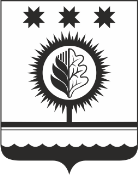 ЧУВАШСКАЯ РЕСПУБЛИКАÇĚМĚРЛЕ МУНИЦИПАЛЛĂОКРУГĔН АДМИНИСТРАЦИЙĚЙЫШĂНУ01.11.2023   818  № Çěмěрле хулиАДМИНИСТРАЦИЯШУМЕРЛИНСКОГО     МУНИЦИПАЛЬНОГО ОКРУГА ПОСТАНОВЛЕНИЕ01.11..2023  № 818  г. ШумерляОтветственный исполнитель муниципальной  программы:Сектор ГО, ЧС и специальных программ администрации Шумерлинского муниципального округаСектор ГО, ЧС и специальных программ администрации Шумерлинского муниципального округаДата составления проектамуниципальной программы:Дата составления проектамуниципальной программы:февраль 2022 годафевраль 2022 годаНепосредственный исполнитель муниципальной программы:Заведующий сектором ГО, ЧС и специальных программ администрации Шумерлинского муниципального округа Александров Владислав Леонидович(т. 2-27-55, e-mail: shumgochs@cap.ru)Заведующий сектором ГО, ЧС и специальных программ администрации Шумерлинского муниципального округа Александров Владислав Леонидович(т. 2-27-55, e-mail: shumgochs@cap.ru)Ответственный исполнитель муниципальной программы-Администрация Шумерлинского муниципального округа Чувашской РеспубликиСоисполнители муниципальной программы-Сектор ГО, ЧС и специальных программ администрации Шумерлинского муниципального округа;Казенное учреждение Чувашской Республики "Центр занятости населения г. Шумерля" Министерства труда и социальной защиты Чувашской Республики (по согласованию)Участники муниципальной программы-Отдел образования, спорта и молодежной политики администрации Шумерлинского муниципального округа;Сектор культуры и архивного дела администрации Шумерлинского муниципального округаГосударственное учреждение - региональное отделение Фонда социального страхования Российской Федерации по Чувашской Республике - Чувашии (Шумерлинское представительство) (по согласованию);Подпрограммы муниципальной программы-"Активная политика занятости населения и социальная поддержка безработных граждан";"Безопасный труд";Цель муниципальной программы-создание правовых и экономических условий, способствующих эффективному развитию рынка трудаЗадачи муниципальной программы-обеспечение реализации права граждан на защиту от безработицы;повышение эффективности регулирования процессов использования трудовых ресурсов и обеспечение защиты трудовых прав граждан;внедрение культуры безопасного трудаЦелевые индикаторы и показатели муниципальной программы-достижение к 2036 году следующих целевых индикаторов и показателей:уровень безработицы - 3,5 процента в среднем за год (по методологии Международной организации труда);уровень регистрируемой безработицы - 0,5 процента в среднем за год;коэффициент напряженности на рынке труда - 0,5 единицы в среднем за год;удельный вес работников, занятых во вредных и (или) опасных условиях труда, в общей численности работников - 13,0 процента;численность безработных граждан, зарегистрированных в органах службы занятости (на конец года) – 0,04 тыс. человек.Сроки и этапы реализации муниципальной программы-2022 - 2035 годы:1 этап - 2022 - 2025 годы;2 этап - 2026 - 2030 годы;3 этап - 2031 - 2035 годыОбъемы финансирования муниципальной программы с разбивкой по годам реализации-прогнозируемые объемы финансирования мероприятий Муниципальной программы в 2022 - 2035 годах составляют 2952,4 тыс. рублей, в том числе:в 2022 году –  206,8 тыс. рублей;в 2023 году –  164,1 тыс. рублей;в 2024 году –  335,1  тыс. рублей;в 2025 году –  335,1  тыс. рублей;в 2026 - 2030 годах – 942,9 тыс. рублей;в 2031 - 2035 годах – 968,4 тыс. рублей;республиканского бюджета Чувашской Республики – 941,4 тыс. рублей (30,2 процента), в том числе:в 2022 году -  71,7 тыс. рублей;в 2023 году - 80,9 тыс. рублей;в 2024 году - 84,5 тыс. рублей;в 2025 году - 84,5 тыс. рублей;в 2026 - 2030 годах – 309,8 тыс. рублей;в 2031 - 2035 годах -  310,0  тыс. рублей;средства бюджета Шумерлинского муниципального округа    - 2011,0  тыс. рублей, (69,8 процента), в том числе:в 2022 году - 135,1 тыс. рублей;в 2023 году - 83,2 тыс. рублей;в 2024 году - 250,6 тыс. рублей;в 2025 году - 250,6 тыс. рублей;в 2026 - 2030 годах – 633,1 тыс. рублей;в 2031 - 2035 годах – 658,4 тыс. рублейОбъемы финансирования муниципальной программы подлежат ежегодному уточнению при формировании бюджета Шумерлинского муниципального округа на очередной финансовый год и плановый период.»Ожидаемые результаты реализации муниципальной программы-сокращение разрыва между уровнями общей и регистрируемой безработицы;повышение уровня удовлетворенности полнотой и качеством муниципальных услуг в области содействия занятости населения;реализация прав работников на здоровые и безопасные условия труда;повышение эффективности государственного управления в сфере занятости населения.Nп/пЦелевой индикатор и показатель (наименование)Единица измеренияЗначения целевых индикаторов и показателейЗначения целевых индикаторов и показателейЗначения целевых индикаторов и показателейЗначения целевых индикаторов и показателейЗначения целевых индикаторов и показателейЗначения целевых индикаторов и показателейЗначения целевых индикаторов и показателейЗначения целевых индикаторов и показателейЗначения целевых индикаторов и показателейЗначения целевых индикаторов и показателейЗначения целевых индикаторов и показателейЗначения целевых индикаторов и показателейЗначения целевых индикаторов и показателейNп/пЦелевой индикатор и показатель (наименование)Единица измерения2022 г.2023 г.2024 г.2025 г.2026 г.2027 г.2028 г.2029 г.2030 г.2030 г.2035 г.2035 г.2035 г.123456789101112121313131.Уровень безработицы (по методологии Международной организации труда) в среднем за год%4,94,84,74,64,54,44,23,73,53,53,53,53,52.Уровень регистрируемой безработицы в среднем за год%0,770,770,770,770,60,60,60,50,50,50,50,50,53.Коэффициент напряженности на рынке труда в среднем за годединиц0,50,50,50,50,50,50,50,50,50,50,50,50,54.Удельный вес работников, занятых во вредных и (или) опасных условиях труда, в общей численности работников%15,015,015,015,014,014,014,014,013,013,013,013,013,05.Численность безработных граждан, зарегистрированных в органах службы занятости (на конец года)тыс. человек0,0310,0350,0360,040,040,040,040,040,040,040,040,040,04Подпрограмма "Активная политика занятости населения и социальная поддержка безработных граждан"Подпрограмма "Активная политика занятости населения и социальная поддержка безработных граждан"Подпрограмма "Активная политика занятости населения и социальная поддержка безработных граждан"Подпрограмма "Активная политика занятости населения и социальная поддержка безработных граждан"Подпрограмма "Активная политика занятости населения и социальная поддержка безработных граждан"Подпрограмма "Активная политика занятости населения и социальная поддержка безработных граждан"Подпрограмма "Активная политика занятости населения и социальная поддержка безработных граждан"Подпрограмма "Активная политика занятости населения и социальная поддержка безработных граждан"Подпрограмма "Активная политика занятости населения и социальная поддержка безработных граждан"Подпрограмма "Активная политика занятости населения и социальная поддержка безработных граждан"Подпрограмма "Активная политика занятости населения и социальная поддержка безработных граждан"Подпрограмма "Активная политика занятости населения и социальная поддержка безработных граждан"Подпрограмма "Активная политика занятости населения и социальная поддержка безработных граждан"Подпрограмма "Активная политика занятости населения и социальная поддержка безработных граждан"Подпрограмма "Активная политика занятости населения и социальная поддержка безработных граждан"Подпрограмма "Активная политика занятости населения и социальная поддержка безработных граждан"1.Удельный вес трудоустроенных граждан в общей численности граждан, обратившихся за содействием в поиске работы в органы службы занятости%76,076,376,3576,4076,4576,5076,5576,6076,7076,7076,7076,702.Удельный вес безработных граждан, ищущих работу 12 и более месяцев, в общей численности безработных граждан, зарегистрированных в органах службы занятости%2,252,252,202,202,152,152,122,102,02,02,02,03.Удельный вес граждан, признанных безработными, в численности безработных граждан, прошедших профессиональное обучение или получивших дополнительное профессиональное образование по направлению центра занятости населения%12,011,9911,9811,9711,9611,9511,9411,9311,8010,4010,4010,404.Удельный вес граждан, получивших государственную услугу по профессиональной ориентации, в численности граждан, обратившихся в центр занятости в целях поиска подходящей работы%65,065,065,065,265,465,665,866,066,066,066,066,05.Удельный вес трудоустроенных инвалидов в общей численности инвалидов, обратившихся за содействием в поиске подходящей работы в центр занятости населения%60,063,6064,064,5065,065,5066,068,070,070,070,070,06.Доля трудоустроенных работников с заработной платой не ниже среднего заработка по прежней работе в общем числе участвующих в мероприятиях по повышению эффективности механизмов поддержки занятости и обратившихся в центр занятости населения%80,085,086,087,088,089,089,089,089,089,089,089,07.Доля работников, трудоустроенных после завершения профессионального обучения, в общем числе работников, прошедших профессиональное обучение%85,085,085,085,085,085,085,085,085,085,085,085,08.Численность женщин в период отпуска по уходу за ребенком в возрасте до трех лет, прошедших профессиональное обучение или получивших дополнительное профессиональное образование по направлению центра занятости населениячеловек6666655555559.Численность лиц предпенсионного возраста, прошедших профессиональное обучение или получивших дополнительное профессиональное образование по направлению органов службы занятостичеловек777888888999Подпрограмма "Безопасный труд"Подпрограмма "Безопасный труд"Подпрограмма "Безопасный труд"Подпрограмма "Безопасный труд"Подпрограмма "Безопасный труд"Подпрограмма "Безопасный труд"Подпрограмма "Безопасный труд"Подпрограмма "Безопасный труд"Подпрограмма "Безопасный труд"Подпрограмма "Безопасный труд"Подпрограмма "Безопасный труд"Подпрограмма "Безопасный труд"Подпрограмма "Безопасный труд"Подпрограмма "Безопасный труд"Подпрограмма "Безопасный труд"Подпрограмма "Безопасный труд"1.Уровень производственного травматизма:1.1.Численность пострадавших в результате несчастных случаев на производстве со смертельным исходом в расчете на 1 тыс. работающихчеловек0,060,060,060,050,050,050,050,050,050,050,050,050,050,051.2.Количество пострадавших на производстве на 1 тыс. работающихчеловек0,80,80,80,70,70,70,70,70,70,70,70,70,70,71.3.Количество дней временной нетрудоспособности в связи с несчастным случаем на производстве в расчете на 1 пострадавшегодней40,040,040,040,040,040,040,040,040,040,040,040,040,040,01.4.Численность работников с установленным предварительным диагнозом профессионального заболевания по результатам проведения обязательных периодических медицинских осмотровчеловек22222221111111.5.Количество больных с впервые выявленными профессиональными заболеваниями в расчете на 10 тыс. работающихчеловек0,950,950,930,930,930,920,920,920,920,920,920,920,922.Динамика оценки труда:2.1.Количество рабочих мест, на которых проведена специальная оценка условий трудатыс. рабочих мест0,50,510,520,530,540,550,560,60,60,60,60,60,62.2.Удельный вес рабочих мест, на которых проведена специальная оценка условий труда, в общем количестве рабочих мест%80,080,080,580,590,090,090,590,590,590,590,590,590,52.3.Количество рабочих мест, на которых улучшены условия труда по результатам специальной оценки условий трудатыс. рабочих мест0,10,10,150,150,150,20,20,20,20,20,20,20,23.Условия труда:3.1.Численность работников, занятых во вредных и (или) опасных условиях трудатыс. человек0,230,220,220,210,210,20,20,20,20,20,20,20,24.Доля обученных по охране труда в расчете на 100 работающих%2,82,93,03,03,23,23,53,54,04,04,04,04,05.Индекс профессиональной заболеваемостиединиц0,200,200,200,190,190,190,190,190,180,180,180,180,186.Индекс установления первичной инвалидности и утраты профессиональной трудоспособности вследствие несчастных случаев на производстве и профессиональных заболеванийединиц0,730,730,730,710,710,710,700,700,700,700,700,700,70СтатусНаименование муниципальной программы Шумерлинского муниципального округа, подпрограммы муниципальной программы Чувашской Республики (основного мероприятия)Код бюджетной классификацииКод бюджетной классификацииИсточники финансированияРасходы по годам, тыс. рублейРасходы по годам, тыс. рублейРасходы по годам, тыс. рублейРасходы по годам, тыс. рублейРасходы по годам, тыс. рублейРасходы по годам, тыс. рублейРасходы по годам, тыс. рублейРасходы по годам, тыс. рублейРасходы по годам, тыс. рублейРасходы по годам, тыс. рублейРасходы по годам, тыс. рублейРасходы по годам, тыс. рублейСтатусНаименование муниципальной программы Шумерлинского муниципального округа, подпрограммы муниципальной программы Чувашской Республики (основного мероприятия)распорядитель бюджетных средствцелевая статья расходовИсточники финансирования202220222023202420242025202520252026 - 20302031 - 20352031 - 20351234599101111121212131414муниципальная программа Шумерлинского муниципального округа"Содействие занятости населения Шумерлинского муниципального округа "000Ц600000000всего206,8206,8164,1335,1335,1335,1335,1335,1942,9968,4968,4муниципальная программа Шумерлинского муниципального округа"Содействие занятости населения Шумерлинского муниципального округа "xxфедеральный бюджетxxxxxxxxxxxмуниципальная программа Шумерлинского муниципального округа"Содействие занятости населения Шумерлинского муниципального округа "903Ц630000000республиканский бюджет Чувашской Республики71,771,780,984,584,584,584,584,5309,8310,0310,0муниципальная программа Шумерлинского муниципального округа"Содействие занятости населения Шумерлинского муниципального округа "974Ц610000000Бюджет Шумерлинского муниципального округа135,1135,183,2250,6250,6250,6250,6250,6633,1658,4658,4муниципальная программа Шумерлинского муниципального округа"Содействие занятости населения Шумерлинского муниципального округа "xxвнебюджетные источникиxxxxxxxxxxxПодпрограмма 1"Активная политика занятости населения и социальная поддержка безработных граждан"хЦ600000000всего135,1135,183,2250,6250,6250,6250,6250,6633,1658,4658,4Подпрограмма 1"Активная политика занятости населения и социальная поддержка безработных граждан"xxфедеральный бюджетxxxxxxxxxxxПодпрограмма 1"Активная политика занятости населения и социальная поддержка безработных граждан"xxреспубликанский бюджет Чувашской РеспубликиxxxxxxxxxxxПодпрограмма 1"Активная политика занятости населения и социальная поддержка безработных граждан"хЦ610000000Бюджет Шумерлинского муниципального округа135,1135,183,2250,6250,6250,6250,6250,6633,1658,4658,4Подпрограмма 1"Активная политика занятости населения и социальная поддержка безработных граждан"xxвнебюджетные источникиxxxxxxxxxxxОсновное мероприятие 1Мероприятия в области содействия занятости населения Шумерлинского  муниципального округахЦ610100000всего135,1135,183,2250,6250,6250,6250,6250,6633,1658,4658,4Основное мероприятие 1Мероприятия в области содействия занятости населения Шумерлинского  муниципального округаxxфедеральный бюджетxxxxxxxxxxxОсновное мероприятие 1Мероприятия в области содействия занятости населения Шумерлинского  муниципального округаxxреспубликанский бюджет Чувашской РеспубликиxxxxxxxxxxxОсновное мероприятие 1Мероприятия в области содействия занятости населения Шумерлинского  муниципального округа974994Ц610172260Ц610172270Бюджет Шумерлинского муниципального округа135,1135,183,2250,6250,6250,6250,6250,6633,1658,4658,4Основное мероприятие 2Реализация регионального проекта "Поддержка занятости и повышение эффективности рынка труда для обеспечения роста производительности труда"xxвсего0,00,00,00,00,00,00,00,00,00,00,0Основное мероприятие 2Реализация регионального проекта "Поддержка занятости и повышение эффективности рынка труда для обеспечения роста производительности труда"xxфедеральный бюджетxxxxxxxxxxxОсновное мероприятие 2Реализация регионального проекта "Поддержка занятости и повышение эффективности рынка труда для обеспечения роста производительности труда"xxреспубликанский бюджет Чувашской РеспубликиxxxxxxxxxxxОсновное мероприятие 2Реализация регионального проекта "Поддержка занятости и повышение эффективности рынка труда для обеспечения роста производительности труда"xxБюджет Шумерлинского муниципального округаxxxxxxxxxxxОсновное мероприятие 2Реализация регионального проекта "Поддержка занятости и повышение эффективности рынка труда для обеспечения роста производительности труда"xxвнебюджетные источникиxxxxxxxxxxxОсновное мероприятие 3Реализация отдельных мероприятий регионального проекта "Содействие занятости женщин - создание условий дошкольного образования для детей в возрасте до трех лет"xxвсего0,00,00,00,00,00,00,00,00,00,00,0Основное мероприятие 3Реализация отдельных мероприятий регионального проекта "Содействие занятости женщин - создание условий дошкольного образования для детей в возрасте до трех лет"xxфедеральный бюджетxxxxxxxxxxxОсновное мероприятие 3Реализация отдельных мероприятий регионального проекта "Содействие занятости женщин - создание условий дошкольного образования для детей в возрасте до трех лет"xxреспубликанский бюджет Чувашской РеспубликиxxxxxxxxxxxОсновное мероприятие 3Реализация отдельных мероприятий регионального проекта "Содействие занятости женщин - создание условий дошкольного образования для детей в возрасте до трех лет"xxБюджет Шумерлинского муниципального округаxxxxxxxxxxxОсновное мероприятие 3Реализация отдельных мероприятий регионального проекта "Содействие занятости женщин - создание условий дошкольного образования для детей в возрасте до трех лет"xxвнебюджетные источникиxxxxxxxxxxxОсновное мероприятие 4Реализация отдельных мероприятий регионального проекта "Старшее поколение"xxвсего0,00,00,00,00,00,00,00,00,00,00,0Основное мероприятие 4Реализация отдельных мероприятий регионального проекта "Старшее поколение"xxфедеральный бюджетxxxxxxxxxxxОсновное мероприятие 4Реализация отдельных мероприятий регионального проекта "Старшее поколение"xxреспубликанский бюджет Чувашской РеспубликиxxxxxxxxxxxОсновное мероприятие 4Реализация отдельных мероприятий регионального проекта "Старшее поколение"xxБюджет Шумерлинского муниципального округаxxxxxxxxxxxОсновное мероприятие 4Реализация отдельных мероприятий регионального проекта "Старшее поколение"xxвнебюджетные источникиxxxxxxxxxxxПодпрограмма 2"Безопасный труд"хЦ630000000всего71,771,780,984,584,584,584,584,5309,8310,0310,0Подпрограмма 2"Безопасный труд"xxфедеральный бюджетxxxxxxxxxxxПодпрограмма 2"Безопасный труд"хЦ630000000республиканский бюджет Чувашской Республики71,771,780,984,584,584,584,584,5309,8310,0310,0Подпрограмма 2"Безопасный труд"xxБюджет Шумерлинского муниципального округаxxxxxxxxxxxПодпрограмма 2"Безопасный труд"xxвнебюджетные источникиxxxxxxxxxxxОсновное мероприятие 1Организационно-техническое обеспечение охраны труда и здоровья работающих903Ц630112440всего71,771,780,984,584,584,584,584,5309,8310,0310,0Основное мероприятие 1Организационно-техническое обеспечение охраны труда и здоровья работающихxxфедеральный бюджетxxxxxxxxxxxОсновное мероприятие 1Организационно-техническое обеспечение охраны труда и здоровья работающих903Ц630112440республиканский бюджет Чувашской Республики71,771,780,984,584,584,584,584,5309,8310,0310,0Основное мероприятие 1Организационно-техническое обеспечение охраны труда и здоровья работающихxxБюджет Шумерлинского муниципального округаxxxxxxxxxxxОсновное мероприятие 1Организационно-техническое обеспечение охраны труда и здоровья работающихxxвнебюджетные источникиxxxxxxxxxxxОсновное мероприятие 2Учебное и научное обеспечение охраны труда и здоровья работающихxxвсего0,00,00,00,00,00,00,00,00,00,00,0Основное мероприятие 2Учебное и научное обеспечение охраны труда и здоровья работающихxxфедеральный бюджетxxxxxxxxxxxОсновное мероприятие 2Учебное и научное обеспечение охраны труда и здоровья работающихxxреспубликанский бюджет Чувашской РеспубликиxxxxxxxxxxxОсновное мероприятие 2Учебное и научное обеспечение охраны труда и здоровья работающихxxБюджет Шумерлинского муниципального округаxxxxxxxxxxxОсновное мероприятие 2Учебное и научное обеспечение охраны труда и здоровья работающихxxвнебюджетные источникиxxxxxxxxxxxОсновное мероприятие 3Информационное обеспечение охраны труда и здоровья работающихxxвсего0,00,00,00,00,00,00,00,00,00,00,0Основное мероприятие 3Информационное обеспечение охраны труда и здоровья работающихxxфедеральный бюджетxxxxxxxxxxxОсновное мероприятие 3Информационное обеспечение охраны труда и здоровья работающихxxреспубликанский бюджет Чувашской РеспубликиxxxxxxxxxxОтветственный исполнитель подпрограммы-Администрация Шумерлинского муниципального округа Чувашской РеспубликиСоисполнители подпрограммы-Сектор ГО, ЧС и специальных программ администрации Шумерлинского муниципального округа;Казенное учреждение Чувашской Республики "Центр занятости населения г. Шумерля" Министерства труда и социальной защиты Чувашской Республики (далее - центр занятости населения) (по согласованию)Цели подпрограммы-предотвращение роста напряженности на рынке труда;развитие человеческого капитала и социальной сферы в Шумерлинском муниципальном округе;повышение уровня и качества жизни населения;совершенствование формирования кадрового потенциалаЗадачи подпрограммы-трудоустройство граждан, ищущих работу;психологическая поддержка безработных граждан;социальная поддержка безработных граждан;информирование граждан о востребованных и новых профессиях;повышение качества и доступности услуг по трудоустройству;совершенствование институтов и инструментов содействия занятости населения;повышение конкурентоспособности граждан на рынке труда;профессиональная ориентация гражданЦелевые индикаторы и показатели подпрограммы-достижение к 2036 году следующих целевых индикаторов и показателей:удельный вес трудоустроенных граждан в общей численности граждан, обратившихся за содействием в поиске работы в центр занятости населения, - 76,70 процента;удельный вес безработных граждан, ищущих работу 12 и более месяцев, в общей численности безработных граждан, зарегистрированных в центре занятости населения, - 2,0 процента;удельный вес граждан, признанных безработными, в численности безработных граждан, прошедших профессиональное обучение или получивших дополнительное профессиональное образование по направлению центра занятости населения, - 10,40 процента;удельный вес граждан, получивших государственную услугу по профессиональной ориентации, в численности граждан, обратившихся в центр занятости населения в целях поиска подходящей работы, - 66,0 процента;удельный вес трудоустроенных инвалидов в общей численности инвалидов, обратившихся за содействием в поиске подходящей работы в центр занятости населения, - 70,0 процента;достижение к 2025 году следующих целевых индикаторов и показателей:доля трудоустроенных работников с заработной платой не ниже среднего заработка по прежней работе в общем числе участвующих в мероприятиях по повышению эффективности механизмов поддержки занятости и обратившихся в центр занятости населения - не менее 89,0 процента;доля работников, трудоустроенных после завершения профессионального обучения, в общем числе работников, прошедших профессиональное обучение, - не менее 85,0 процента;численность женщин в период отпуска по уходу за ребенком в возрасте до трех лет, прошедших профессиональное обучение или получивших дополнительное профессиональное образование по направлению центра занятости населения, - не менее 5 человек;численность лиц предпенсионного возраста, прошедших профессиональное обучение или получивших дополнительное профессиональное образование по направлению центра занятости населения, - не менее 8 человекСроки и этапы реализации подпрограммы-2022 - 2035 годы:1 этап - 2022 - 2025 годы;2 этап - 2026 - 2030 годы;3 этап - 2031 - 2035 годыОбъемы финансирования подпрограммы с разбивкой по годам реализации-прогнозируемые объемы финансирования мероприятий подпрограммы в 2022 - 2035 годах составляют 2 011,0 тыс. рублей, в том числе:в 2022 году - 135,1 тыс. рублей; в 2023 году -83,2 тыс. рублей;в 2024 году - 250,6 тыс. рублей;в 2025 году - 250,6 тыс. рублей;в 2026 - 2030 годах –633,1 тыс. рублей;в 2031 - 2035 годах – 658,4 тыс. рублей.из них средства:бюджета Шумерлинского муниципального округа – 2 011,0 тыс. рублей (100 процентов), в том числе:в 2022 году - 135,1 тыс. рублей;в 2023 году - 83,2 тыс. рублей;в 2024 году - 250,6 тыс. рублей;в 2025 году - 250,6 тыс. рублей;в 2026 - 2030 годах –633,1 тыс. рублей;в 2031 - 2035 годах – 658,4 тыс. рублей.Объемы финансирования подпрограммы подлежат уточнению при формировании бюджета Шумерлинского муниципального округа на очередной финансовый год и плановый периодОжидаемые результаты реализации подпрограммы-увеличение удельного веса трудоустроенных граждан в общей численности граждан, обратившихся за содействием в поиске работы в центр занятости населения, до 82,7 процента;уменьшение удельного веса граждан, признанных безработными, в численности безработных граждан, прошедших профессиональное обучение или получивших дополнительное профессиональное образование по направлению центра занятости населения, до 1,4 процента.СтатусНаименование подпрограммы муниципальной программы Шумерлинского муниципального округа (основного мероприятия, мероприятия)Задача подпрограммы муниципальной программы Шумерлинского муниципального округаОтветственный исполнитель, соисполнители, участникиКод бюджетной классификацииКод бюджетной классификацииКод бюджетной классификацииКод бюджетной классификацииИсточники финансированияРасходы по годам, тыс. рублейРасходы по годам, тыс. рублейРасходы по годам, тыс. рублейРасходы по годам, тыс. рублейРасходы по годам, тыс. рублейРасходы по годам, тыс. рублейРасходы по годам, тыс. рублейСтатусНаименование подпрограммы муниципальной программы Шумерлинского муниципального округа (основного мероприятия, мероприятия)Задача подпрограммы муниципальной программы Шумерлинского муниципального округаОтветственный исполнитель, соисполнители, участникиглавный распорядитель бюджетных средствраздел, подразделцелевая статья расходовгруппа (подгруппа) вида расходовИсточники финансирования202220232023202420252026 - 20302031 - 203512345678910111112131415ПодпрограммаАктивная политика занятости населения и социальная поддержка безработных граждан" Администрация Шумерлинского муниципального округа000000Ц610000000000всего135,183,283,2250,6250,6633,1658,4ПодпрограммаАктивная политика занятости населения и социальная поддержка безработных граждан" Администрация Шумерлинского муниципального округаххххфедеральный бюджетxxxxxxxПодпрограммаАктивная политика занятости населения и социальная поддержка безработных граждан" Администрация Шумерлинского муниципального округаххххреспубликанский бюджет Чувашской РеспубликиxxxxxxxПодпрограммаАктивная политика занятости населения и социальная поддержка безработных граждан" Администрация Шумерлинского муниципального округаххххбюджет Шумерлинского муниципального округа135,183,283,2250,6205,6633,1658,4ПодпрограммаАктивная политика занятости населения и социальная поддержка безработных граждан" Администрация Шумерлинского муниципального округаххххвнебюджетные источникиxxxxxxЦель «предотвращение роста напряженности на рынке труда»Цель «предотвращение роста напряженности на рынке труда»Цель «предотвращение роста напряженности на рынке труда»Цель «предотвращение роста напряженности на рынке труда»Цель «предотвращение роста напряженности на рынке труда»Цель «предотвращение роста напряженности на рынке труда»Цель «предотвращение роста напряженности на рынке труда»Цель «предотвращение роста напряженности на рынке труда»Цель «предотвращение роста напряженности на рынке труда»Цель «предотвращение роста напряженности на рынке труда»Цель «предотвращение роста напряженности на рынке труда»Цель «предотвращение роста напряженности на рынке труда»Цель «предотвращение роста напряженности на рынке труда»Цель «предотвращение роста напряженности на рынке труда»Цель «предотвращение роста напряженности на рынке труда»Цель «предотвращение роста напряженности на рынке труда» Основное мероприятие 1Мероприятия в области содействия занятости населения Шумерлинского муниципального округатрудоустройство граждан, ищущих работуотдел образования, спорта и молодежной политики, администрации Шумерлинского муниципального округа000000Ц610100000000всего135,1135,183,2250,6250,6633,1658,4 Основное мероприятие 1Мероприятия в области содействия занятости населения Шумерлинского муниципального округатрудоустройство граждан, ищущих работуотдел образования, спорта и молодежной политики, администрации Шумерлинского муниципального округаххххфедеральный бюджетxxxxxxx Основное мероприятие 1Мероприятия в области содействия занятости населения Шумерлинского муниципального округатрудоустройство граждан, ищущих работуотдел образования, спорта и молодежной политики, администрации Шумерлинского муниципального округаххххреспубликанский бюджет Чувашской Республикиxxxxxxx Основное мероприятие 1Мероприятия в области содействия занятости населения Шумерлинского муниципального округатрудоустройство граждан, ищущих работуотдел образования, спорта и молодежной политики, администрации Шумерлинского муниципального округа99497405030707Ц610172260Ц610172270244бюджет Шумерлинского муниципального округа135,1135,183,2250,6250,6633,1658,4 Основное мероприятие 1Мероприятия в области содействия занятости населения Шумерлинского муниципального округатрудоустройство граждан, ищущих работуотдел образования, спорта и молодежной политики, администрации Шумерлинского муниципального округаххххвнебюджетные источникиxxxxxxxЦелевой индикатор и показатель подпрограммы, увязанные с основным мероприятием 1Удельный вес трудоустроенных граждан в общей численности граждан, обратившихся за содействием в поиске работы в органы службы занятостиУдельный вес трудоустроенных граждан в общей численности граждан, обратившихся за содействием в поиске работы в органы службы занятостиУдельный вес трудоустроенных граждан в общей численности граждан, обратившихся за содействием в поиске работы в органы службы занятостиУдельный вес трудоустроенных граждан в общей численности граждан, обратившихся за содействием в поиске работы в органы службы занятостиУдельный вес трудоустроенных граждан в общей численности граждан, обратившихся за содействием в поиске работы в органы службы занятостиУдельный вес трудоустроенных граждан в общей численности граждан, обратившихся за содействием в поиске работы в органы службы занятостиУдельный вес трудоустроенных граждан в общей численности граждан, обратившихся за содействием в поиске работы в органы службы занятости%76,076,076,376,3576,4076,4576,50Целевой индикатор и показатель подпрограммы, увязанные с основным мероприятием 1Удельный вес безработных граждан, ищущих работу 12 и более месяцев, в общей численности безработных граждан, зарегистрированных в органах службы занятостиУдельный вес безработных граждан, ищущих работу 12 и более месяцев, в общей численности безработных граждан, зарегистрированных в органах службы занятостиУдельный вес безработных граждан, ищущих работу 12 и более месяцев, в общей численности безработных граждан, зарегистрированных в органах службы занятостиУдельный вес безработных граждан, ищущих работу 12 и более месяцев, в общей численности безработных граждан, зарегистрированных в органах службы занятостиУдельный вес безработных граждан, ищущих работу 12 и более месяцев, в общей численности безработных граждан, зарегистрированных в органах службы занятостиУдельный вес безработных граждан, ищущих работу 12 и более месяцев, в общей численности безработных граждан, зарегистрированных в органах службы занятостиУдельный вес безработных граждан, ищущих работу 12 и более месяцев, в общей численности безработных граждан, зарегистрированных в органах службы занятости%2,252,252,252,202,202,152,15Целевой индикатор и показатель подпрограммы, увязанные с основным мероприятием 1Удельный вес граждан, признанных безработными, в численности безработных граждан, прошедших профессиональное обучение или получивших дополнительное профессиональное образование по направлению центра занятости населенияУдельный вес граждан, признанных безработными, в численности безработных граждан, прошедших профессиональное обучение или получивших дополнительное профессиональное образование по направлению центра занятости населенияУдельный вес граждан, признанных безработными, в численности безработных граждан, прошедших профессиональное обучение или получивших дополнительное профессиональное образование по направлению центра занятости населенияУдельный вес граждан, признанных безработными, в численности безработных граждан, прошедших профессиональное обучение или получивших дополнительное профессиональное образование по направлению центра занятости населенияУдельный вес граждан, признанных безработными, в численности безработных граждан, прошедших профессиональное обучение или получивших дополнительное профессиональное образование по направлению центра занятости населенияУдельный вес граждан, признанных безработными, в численности безработных граждан, прошедших профессиональное обучение или получивших дополнительное профессиональное образование по направлению центра занятости населенияУдельный вес граждан, признанных безработными, в численности безработных граждан, прошедших профессиональное обучение или получивших дополнительное профессиональное образование по направлению центра занятости населения%12,012,011,9911,9811,9711,9611,95Целевой индикатор и показатель подпрограммы, увязанные с основным мероприятием 1Удельный вес граждан, получивших государственную услугу по профессиональной ориентации, в численности граждан, обратившихся в центр занятости в целях поиска подходящей работыУдельный вес граждан, получивших государственную услугу по профессиональной ориентации, в численности граждан, обратившихся в центр занятости в целях поиска подходящей работыУдельный вес граждан, получивших государственную услугу по профессиональной ориентации, в численности граждан, обратившихся в центр занятости в целях поиска подходящей работыУдельный вес граждан, получивших государственную услугу по профессиональной ориентации, в численности граждан, обратившихся в центр занятости в целях поиска подходящей работыУдельный вес граждан, получивших государственную услугу по профессиональной ориентации, в численности граждан, обратившихся в центр занятости в целях поиска подходящей работыУдельный вес граждан, получивших государственную услугу по профессиональной ориентации, в численности граждан, обратившихся в центр занятости в целях поиска подходящей работыУдельный вес граждан, получивших государственную услугу по профессиональной ориентации, в численности граждан, обратившихся в центр занятости в целях поиска подходящей работы%65,065,065,065,065,265,465,6Мероприятие 1.1  организация временного трудоустройства несовершеннолетних граждан в возрасте от 14 до 18 лет в свободное от учебы времяотдел образования, спорта и молодежной политики, администрации Шумерлинского муниципального округа000000Ц61010000000всего72,072,065,665,665,6384,1398,4Мероприятие 1.1  организация временного трудоустройства несовершеннолетних граждан в возрасте от 14 до 18 лет в свободное от учебы времяотдел образования, спорта и молодежной политики, администрации Шумерлинского муниципального округаххххфедеральный бюджетxxxxxxxМероприятие 1.1  организация временного трудоустройства несовершеннолетних граждан в возрасте от 14 до 18 лет в свободное от учебы времяотдел образования, спорта и молодежной политики, администрации Шумерлинского муниципального округаххххреспубликанский бюджет Чувашской РеспубликиxxxxxxxМероприятие 1.1  организация временного трудоустройства несовершеннолетних граждан в возрасте от 14 до 18 лет в свободное от учебы времяотдел образования, спорта и молодежной политики, администрации Шумерлинского муниципального округа97499407070503Ц610172260244бюджет Шумерлинского муниципального округа72,072,050,665,665,6384,1398,4Мероприятие 1.1  организация временного трудоустройства несовершеннолетних граждан в возрасте от 14 до 18 лет в свободное от учебы времяотдел образования, спорта и молодежной политики, администрации Шумерлинского муниципального округаххххвнебюджетные источникиxxxxxxxМероприятие 1.2Организация временного трудоустройства безработных граждан, испытывающих трудности в поиске работыотдел образования, спорта и молодежной политики, администрации Шумерлинского муниципального округа 9940503Ц610100000244всего63,163,132,6185,0185,0249,0260,0Мероприятие 1.2Организация временного трудоустройства безработных граждан, испытывающих трудности в поиске работыотдел образования, спорта и молодежной политики, администрации Шумерлинского муниципального округа ххххфедеральный бюджетxxxxxxxМероприятие 1.2Организация временного трудоустройства безработных граждан, испытывающих трудности в поиске работыотдел образования, спорта и молодежной политики, администрации Шумерлинского муниципального округа ххххреспубликанский бюджет Чувашской РеспубликиxxxxxxxМероприятие 1.2Организация временного трудоустройства безработных граждан, испытывающих трудности в поиске работыотдел образования, спорта и молодежной политики, администрации Шумерлинского муниципального округа 9940503Ц610172270244бюджет Шумерлинского муниципального округа63,163,132,6185,0185,0249,0260,0Мероприятие 1.2Организация временного трудоустройства безработных граждан, испытывающих трудности в поиске работыотдел образования, спорта и молодежной политики, администрации Шумерлинского муниципального округа ххххвнебюджетные источникиxxxxxxxЦель «развитие человеческого капитала и социальной сферы в Шумерлинском муниципальном округе»Цель «развитие человеческого капитала и социальной сферы в Шумерлинском муниципальном округе»Цель «развитие человеческого капитала и социальной сферы в Шумерлинском муниципальном округе»Цель «развитие человеческого капитала и социальной сферы в Шумерлинском муниципальном округе»Цель «развитие человеческого капитала и социальной сферы в Шумерлинском муниципальном округе»Цель «развитие человеческого капитала и социальной сферы в Шумерлинском муниципальном округе»Цель «развитие человеческого капитала и социальной сферы в Шумерлинском муниципальном округе»Цель «развитие человеческого капитала и социальной сферы в Шумерлинском муниципальном округе»Цель «развитие человеческого капитала и социальной сферы в Шумерлинском муниципальном округе»Цель «развитие человеческого капитала и социальной сферы в Шумерлинском муниципальном округе»Цель «развитие человеческого капитала и социальной сферы в Шумерлинском муниципальном округе»Цель «развитие человеческого капитала и социальной сферы в Шумерлинском муниципальном округе»Цель «развитие человеческого капитала и социальной сферы в Шумерлинском муниципальном округе»Цель «развитие человеческого капитала и социальной сферы в Шумерлинском муниципальном округе»Цель «развитие человеческого капитала и социальной сферы в Шумерлинском муниципальном округе»Цель «развитие человеческого капитала и социальной сферы в Шумерлинском муниципальном округе» Основное мероприятие 2Реализация регионального проекта "Поддержка занятости и повышение эффективности рынка труда для обеспечения роста производительности труда"трудоустройство граждан, ищущих работуотдел образования, спорта и молодежной политики, администрации Шумерлинского муниципального округаххххвсегоххххххх Основное мероприятие 2Реализация регионального проекта "Поддержка занятости и повышение эффективности рынка труда для обеспечения роста производительности труда"трудоустройство граждан, ищущих работуотдел образования, спорта и молодежной политики, администрации Шумерлинского муниципального округаххххфедеральный бюджетxxxxxxx Основное мероприятие 2Реализация регионального проекта "Поддержка занятости и повышение эффективности рынка труда для обеспечения роста производительности труда"трудоустройство граждан, ищущих работуотдел образования, спорта и молодежной политики, администрации Шумерлинского муниципального округаххххреспубликанский бюджет Чувашской Республикиxxxxxxx Основное мероприятие 2Реализация регионального проекта "Поддержка занятости и повышение эффективности рынка труда для обеспечения роста производительности труда"трудоустройство граждан, ищущих работуотдел образования, спорта и молодежной политики, администрации Шумерлинского муниципального округаххххбюджет Шумерлинского муниципального округаxxxxxxx Основное мероприятие 2Реализация регионального проекта "Поддержка занятости и повышение эффективности рынка труда для обеспечения роста производительности труда"трудоустройство граждан, ищущих работуотдел образования, спорта и молодежной политики, администрации Шумерлинского муниципального округаххххвнебюджетные источникиxxxxxxxЦелевой индикатор и показатель подпрограммы, увязанные с основным мероприятием 2Удельный вес трудоустроенных инвалидов в общей численности инвалидов, обратившихся за содействием в поиске подходящей работы в центр занятости населенияУдельный вес трудоустроенных инвалидов в общей численности инвалидов, обратившихся за содействием в поиске подходящей работы в центр занятости населенияУдельный вес трудоустроенных инвалидов в общей численности инвалидов, обратившихся за содействием в поиске подходящей работы в центр занятости населенияУдельный вес трудоустроенных инвалидов в общей численности инвалидов, обратившихся за содействием в поиске подходящей работы в центр занятости населенияУдельный вес трудоустроенных инвалидов в общей численности инвалидов, обратившихся за содействием в поиске подходящей работы в центр занятости населенияУдельный вес трудоустроенных инвалидов в общей численности инвалидов, обратившихся за содействием в поиске подходящей работы в центр занятости населенияУдельный вес трудоустроенных инвалидов в общей численности инвалидов, обратившихся за содействием в поиске подходящей работы в центр занятости населения%60,060,063,6064,064,5065,065,50Целевой индикатор и показатель подпрограммы, увязанные с основным мероприятием 2Доля трудоустроенных работников с заработной платой не ниже среднего заработка по прежней работе в общем числе участвующих в мероприятиях по повышению эффективности механизмов поддержки занятости и обратившихся в центр занятости населенияДоля трудоустроенных работников с заработной платой не ниже среднего заработка по прежней работе в общем числе участвующих в мероприятиях по повышению эффективности механизмов поддержки занятости и обратившихся в центр занятости населенияДоля трудоустроенных работников с заработной платой не ниже среднего заработка по прежней работе в общем числе участвующих в мероприятиях по повышению эффективности механизмов поддержки занятости и обратившихся в центр занятости населенияДоля трудоустроенных работников с заработной платой не ниже среднего заработка по прежней работе в общем числе участвующих в мероприятиях по повышению эффективности механизмов поддержки занятости и обратившихся в центр занятости населенияДоля трудоустроенных работников с заработной платой не ниже среднего заработка по прежней работе в общем числе участвующих в мероприятиях по повышению эффективности механизмов поддержки занятости и обратившихся в центр занятости населенияДоля трудоустроенных работников с заработной платой не ниже среднего заработка по прежней работе в общем числе участвующих в мероприятиях по повышению эффективности механизмов поддержки занятости и обратившихся в центр занятости населенияДоля трудоустроенных работников с заработной платой не ниже среднего заработка по прежней работе в общем числе участвующих в мероприятиях по повышению эффективности механизмов поддержки занятости и обратившихся в центр занятости населения%80,080,085,086,087,088,089,0Целевой индикатор и показатель подпрограммы, увязанные с основным мероприятием 2Доля работников, трудоустроенных после завершения профессионального обучения, в общем числе работников, прошедших профессиональное обучениеДоля работников, трудоустроенных после завершения профессионального обучения, в общем числе работников, прошедших профессиональное обучениеДоля работников, трудоустроенных после завершения профессионального обучения, в общем числе работников, прошедших профессиональное обучениеДоля работников, трудоустроенных после завершения профессионального обучения, в общем числе работников, прошедших профессиональное обучениеДоля работников, трудоустроенных после завершения профессионального обучения, в общем числе работников, прошедших профессиональное обучениеДоля работников, трудоустроенных после завершения профессионального обучения, в общем числе работников, прошедших профессиональное обучениеДоля работников, трудоустроенных после завершения профессионального обучения, в общем числе работников, прошедших профессиональное обучение%85,085,085,085,085,085,085,0Целевой индикатор и показатель подпрограммы, увязанные с основным мероприятием 2Удельный вес трудоустроенных инвалидов в общей численности инвалидов, обратившихся за содействием в поиске подходящей работы в центр занятости населенияУдельный вес трудоустроенных инвалидов в общей численности инвалидов, обратившихся за содействием в поиске подходящей работы в центр занятости населенияУдельный вес трудоустроенных инвалидов в общей численности инвалидов, обратившихся за содействием в поиске подходящей работы в центр занятости населенияУдельный вес трудоустроенных инвалидов в общей численности инвалидов, обратившихся за содействием в поиске подходящей работы в центр занятости населенияУдельный вес трудоустроенных инвалидов в общей численности инвалидов, обратившихся за содействием в поиске подходящей работы в центр занятости населенияУдельный вес трудоустроенных инвалидов в общей численности инвалидов, обратившихся за содействием в поиске подходящей работы в центр занятости населенияУдельный вес трудоустроенных инвалидов в общей численности инвалидов, обратившихся за содействием в поиске подходящей работы в центр занятости населения%60,060,063,6064,064,5065,065,50Цель «повышение уровня и качества жизни населения»Цель «повышение уровня и качества жизни населения»Цель «повышение уровня и качества жизни населения»Цель «повышение уровня и качества жизни населения»Цель «повышение уровня и качества жизни населения»Цель «повышение уровня и качества жизни населения»Цель «повышение уровня и качества жизни населения»Цель «повышение уровня и качества жизни населения»Цель «повышение уровня и качества жизни населения»Цель «повышение уровня и качества жизни населения»Цель «повышение уровня и качества жизни населения»Цель «повышение уровня и качества жизни населения»Цель «повышение уровня и качества жизни населения»Цель «повышение уровня и качества жизни населения»Цель «повышение уровня и качества жизни населения»Цель «повышение уровня и качества жизни населения»Основное мероприятие 3Реализация отдельных мероприятий регионального проекта "Содействие занятости женщин - создание условий дошкольного образования для детей в возрасте до трех лет"трудоустройство граждан, ищущих работуотдел образования, спорта и молодежной политики, администрации Шумерлинского муниципального округаххххвсегохххххххОсновное мероприятие 3Реализация отдельных мероприятий регионального проекта "Содействие занятости женщин - создание условий дошкольного образования для детей в возрасте до трех лет"трудоустройство граждан, ищущих работуотдел образования, спорта и молодежной политики, администрации Шумерлинского муниципального округаххххфедеральный бюджетxxxxxxxОсновное мероприятие 3Реализация отдельных мероприятий регионального проекта "Содействие занятости женщин - создание условий дошкольного образования для детей в возрасте до трех лет"трудоустройство граждан, ищущих работуотдел образования, спорта и молодежной политики, администрации Шумерлинского муниципального округаххххреспубликанский бюджет Чувашской РеспубликиxxxxxxxОсновное мероприятие 3Реализация отдельных мероприятий регионального проекта "Содействие занятости женщин - создание условий дошкольного образования для детей в возрасте до трех лет"трудоустройство граждан, ищущих работуотдел образования, спорта и молодежной политики, администрации Шумерлинского муниципального округаххххбюджет Шумерлинского муниципального округаxxxxxxxОсновное мероприятие 3Реализация отдельных мероприятий регионального проекта "Содействие занятости женщин - создание условий дошкольного образования для детей в возрасте до трех лет"трудоустройство граждан, ищущих работуотдел образования, спорта и молодежной политики, администрации Шумерлинского муниципального округаххххвнебюджетные источникиxxxxxxxЦелевой индикатор и показатель подпрограммы, увязанные с основным мероприятием 3Численность женщин в период отпуска по уходу за ребенком в возрасте до трех лет, прошедших профессиональное обучение или получивших дополнительное профессиональное образование по направлению центра занятости населенияЧисленность женщин в период отпуска по уходу за ребенком в возрасте до трех лет, прошедших профессиональное обучение или получивших дополнительное профессиональное образование по направлению центра занятости населенияЧисленность женщин в период отпуска по уходу за ребенком в возрасте до трех лет, прошедших профессиональное обучение или получивших дополнительное профессиональное образование по направлению центра занятости населенияЧисленность женщин в период отпуска по уходу за ребенком в возрасте до трех лет, прошедших профессиональное обучение или получивших дополнительное профессиональное образование по направлению центра занятости населенияЧисленность женщин в период отпуска по уходу за ребенком в возрасте до трех лет, прошедших профессиональное обучение или получивших дополнительное профессиональное образование по направлению центра занятости населенияЧисленность женщин в период отпуска по уходу за ребенком в возрасте до трех лет, прошедших профессиональное обучение или получивших дополнительное профессиональное образование по направлению центра занятости населенияЧисленность женщин в период отпуска по уходу за ребенком в возрасте до трех лет, прошедших профессиональное обучение или получивших дополнительное профессиональное образование по направлению центра занятости населениячеловек6666665Цель «совершенствование формирования кадрового потенциал»Цель «совершенствование формирования кадрового потенциал»Цель «совершенствование формирования кадрового потенциал»Цель «совершенствование формирования кадрового потенциал»Цель «совершенствование формирования кадрового потенциал»Цель «совершенствование формирования кадрового потенциал»Цель «совершенствование формирования кадрового потенциал»Цель «совершенствование формирования кадрового потенциал»Цель «совершенствование формирования кадрового потенциал»Цель «совершенствование формирования кадрового потенциал»Цель «совершенствование формирования кадрового потенциал»Цель «совершенствование формирования кадрового потенциал»Цель «совершенствование формирования кадрового потенциал»Цель «совершенствование формирования кадрового потенциал»Цель «совершенствование формирования кадрового потенциал»Цель «совершенствование формирования кадрового потенциал»Основное мероприятие 4Реализация отдельных мероприятий регионального проекта "Старшее поколение"трудоустройство граждан, ищущих работуотдел образования, спорта и молодежной политики, администрации Шумерлинского муниципального округаххххвсегохххххxхОсновное мероприятие 4Реализация отдельных мероприятий регионального проекта "Старшее поколение"трудоустройство граждан, ищущих работуотдел образования, спорта и молодежной политики, администрации Шумерлинского муниципального округаххххфедеральный бюджетxxxxxxxОсновное мероприятие 4Реализация отдельных мероприятий регионального проекта "Старшее поколение"трудоустройство граждан, ищущих работуотдел образования, спорта и молодежной политики, администрации Шумерлинского муниципального округаххххреспубликанский бюджет Чувашской РеспубликиxxxxxxxОсновное мероприятие 4Реализация отдельных мероприятий регионального проекта "Старшее поколение"трудоустройство граждан, ищущих работуотдел образования, спорта и молодежной политики, администрации Шумерлинского муниципального округаххххбюджет Шумерлинского муниципального округаxxxxxxxОсновное мероприятие 4Реализация отдельных мероприятий регионального проекта "Старшее поколение"трудоустройство граждан, ищущих работуотдел образования, спорта и молодежной политики, администрации Шумерлинского муниципального округаххххвнебюджетные источникиxxxxxxxЦелевой индикатор и показатель подпрограммы, увязанные с основным мероприятием 4Численность лиц предпенсионного возраста, прошедших профессиональное обучение или получивших дополнительное профессиональное образование по направлению органов службы занятостиЧисленность лиц предпенсионного возраста, прошедших профессиональное обучение или получивших дополнительное профессиональное образование по направлению органов службы занятостиЧисленность лиц предпенсионного возраста, прошедших профессиональное обучение или получивших дополнительное профессиональное образование по направлению органов службы занятостиЧисленность лиц предпенсионного возраста, прошедших профессиональное обучение или получивших дополнительное профессиональное образование по направлению органов службы занятостиЧисленность лиц предпенсионного возраста, прошедших профессиональное обучение или получивших дополнительное профессиональное образование по направлению органов службы занятостиЧисленность лиц предпенсионного возраста, прошедших профессиональное обучение или получивших дополнительное профессиональное образование по направлению органов службы занятостиЧисленность лиц предпенсионного возраста, прошедших профессиональное обучение или получивших дополнительное профессиональное образование по направлению органов службы занятостичеловек7777888Ответственный исполнитель подпрограммы-Администрация Шумерлинского муниципального округа Чувашской РеспубликиСоисполнители подпрограммы-Сектор ГО, ЧС и специальных программ администрации Шумерлинского муниципального округа;Отдел образования, спорта и молодежной политики администрации Шумерлинского муниципального округа;Районные организации отраслевых профсоюзов (по согласованию)Цели подпрограммы-снижение профессиональной заболеваемости и производственного травматизма;сохранение жизни и здоровья работников в процессе трудовой деятельности, улучшение условий и охраны труда;переход к системе управления профессиональными рисками на всех уровнях охраны трудаЗадачи подпрограммы-развитие системы управления охраной труда;снижение рисков несчастных случаев на производстве и профессиональных заболеваний;повышение качества рабочих мест и условий труда;развитие системы обучения по охране труда;сохранение и укрепление физического, психического здоровья работающих, обеспечение их профессиональной активности и долголетия;внедрение работодателями современных систем управления охраной труда;информационное обеспечение и пропаганда здорового образа жизни и охраны труда работающего населенияЦелевые индикаторы и показатели подпрограммы-достижение к 2036 году следующих целевых индикаторов и показателей:численность пострадавших в результате несчастных случаев на производстве со смертельным исходом в расчете на 1 тыс. работающих - 0 человек;количество пострадавших на производстве на 1 тыс. работающих - не более 0,7 человека;количество дней временной нетрудоспособности в связи с несчастным случаем на производстве в расчете на 1 пострадавшего - не более 40,0 дней;численность работников с установленным предварительным диагнозом профессионального заболевания по результатам проведения обязательных периодических медицинских осмотров - не более 1 человека;количество больных с впервые выявленными профессиональными заболеваниями в расчете на 10 тыс. работающих - не более 0,92 человека;количество рабочих мест, на которых проведена специальная оценка условий труда, - не менее 0,6 тыс. рабочих мест;удельный вес рабочих мест, на которых проведена специальная оценка условий труда, в общем количестве рабочих мест - не менее 90,5 процента;количество рабочих мест, на которых улучшены условия труда по результатам специальной оценки условий труда, - не менее 0,20 тыс. рабочих мест;численность работников, занятых во вредных и (или) опасных условиях труда, - не более 0,2 тыс. человек;доля обученных по охране труда в расчете на 100 работающих - не менее 4,0 процента;индекс профессиональной заболеваемости - не более 0,18 единицы;индекс установления первичной инвалидности и утраты профессиональной трудоспособности вследствие несчастных случаев на производстве и профессиональных заболеваний - не более 0,70 единицыСроки и этапы реализации подпрограммы-2022 - 2035 годы:1 этап - 2022 - 2025 годы;2 этап - 2026 - 2030 годы;3 этап - 2031 - 2035 годыОбъемы финансирования подпрограммы с разбивкой по годам реализации-прогнозируемые объемы финансирования мероприятий подпрограммы в 2022 - 2035 годах составляют 941,4  тыс. рублей, в том числе:в 2022 году - 71,7  тыс. рублей;в 2023 году - 80,9 тыс. рублей;в 2024 году - 84,5 тыс. рублей;в 2025 году - 84,5 тыс. рублей;в 2026 - 2030 годах - 309,8 тыс. рублей;в 2031 - 2035 годах - 310,0 тыс. рублей;из них средства:республиканского бюджета Чувашской Республики – 941,4  тыс. рублей (100 процентов), в том числе:в 2022 году - 71,7  тыс. рублей;в 2023 году - 80,9 тыс. рублей;в 2024 году - 84,5 тыс. рублей;в 2025 году - 84,5 тыс. рублей;в 2026 - 2030 годах - 309,8 тыс. рублей;в 2031 - 2035 годах - 310,0 тыс. рублей;средства бюджета Шумерлинского муниципального округа – 0,0 тыс. рублей (0 процентов), в том числе:в 2022 году - 0,0  тыс. рублей;в 2023 году - 0,0 тыс. рублей;в 2024 году - 0,0 тыс. рублей;в 2025 году - 0,0 тыс. рублей;в 2026 - 2030 годах - 0,0 тыс. рублей;в 2031 - 2035 годах - 0,0 тыс. рублей;Объемы финансирования подпрограммы уточняются при формировании бюджета Шумерлинского муниципального округа на  очередной финансовый год и плановый периодОжидаемые результаты реализации подпрограммы-совершенствование системы управления охраной труда в Шумерлинском муниципальном округе;сокращение численности работников, занятых в неблагоприятных условиях труда;обеспечение социальной, медицинской и профессиональной реабилитации лиц, пострадавших от несчастных случаев на производстве и профессиональных заболеваний;снижение уровня профессиональной заболеваемости, производственного травматизма, инвалидизации работающих;повышение уровня социальной защиты работников от профессиональных рисков и их удовлетворенности условиями труда;повышение трудоспособности населения и производительности труда.СтатусНаименование подпрограммы муниципальной программы Шумерлинского муниципального округа (основного мероприятия, мероприятия)Задача подпрограммы муниципальной программы Шумерлинского муниципального округаОтветственный исполнитель, соисполнители, участникиКод бюджетной классификацииКод бюджетной классификацииКод бюджетной классификацииКод бюджетной классификацииИсточники финансированияРасходы по годам, тыс. рублейРасходы по годам, тыс. рублейРасходы по годам, тыс. рублейРасходы по годам, тыс. рублейРасходы по годам, тыс. рублейРасходы по годам, тыс. рублейРасходы по годам, тыс. рублейСтатусНаименование подпрограммы муниципальной программы Шумерлинского муниципального округа (основного мероприятия, мероприятия)Задача подпрограммы муниципальной программы Шумерлинского муниципального округаОтветственный исполнитель, соисполнители, участникиглавный распорядитель бюджетных средствраздел, подразделцелевая статья расходовгруппа (подгруппа) вида расходовИсточники финансирования202220232023202420252026 - 20302031 - 203512345678910111112131415Подпрограмма"Безопасный труд" Администрация Шумерлинского муниципального округа000000Ц63000000000всего71,780,980,984,584,5309,8310,0Подпрограмма"Безопасный труд" Администрация Шумерлинского муниципального округаххххфедеральный бюджетxxxxxxxПодпрограмма"Безопасный труд" Администрация Шумерлинского муниципального округаххххреспубликанский бюджет Чувашской Республики71,780,980,984,584,5309,8310,0Подпрограмма"Безопасный труд" Администрация Шумерлинского муниципального округаххххбюджет Шумерлинского муниципального округаxxxxxxxПодпрограмма"Безопасный труд" Администрация Шумерлинского муниципального округаххххвнебюджетные источникиxxxxxxxЦель «снижение профессиональной заболеваемости и производственного травматизма»Цель «снижение профессиональной заболеваемости и производственного травматизма»Цель «снижение профессиональной заболеваемости и производственного травматизма»Цель «снижение профессиональной заболеваемости и производственного травматизма»Цель «снижение профессиональной заболеваемости и производственного травматизма»Цель «снижение профессиональной заболеваемости и производственного травматизма»Цель «снижение профессиональной заболеваемости и производственного травматизма»Цель «снижение профессиональной заболеваемости и производственного травматизма»Цель «снижение профессиональной заболеваемости и производственного травматизма»Цель «снижение профессиональной заболеваемости и производственного травматизма»Цель «снижение профессиональной заболеваемости и производственного травматизма»Цель «снижение профессиональной заболеваемости и производственного травматизма»Цель «снижение профессиональной заболеваемости и производственного травматизма»Цель «снижение профессиональной заболеваемости и производственного травматизма»Цель «снижение профессиональной заболеваемости и производственного травматизма»Цель «снижение профессиональной заболеваемости и производственного травматизма» Основное мероприятие 1Организационно-техническое обеспечение охраны труда и здоровья работающихразвитие системы управления охраной трудаСектор ГО, ЧС и специальных программ администрации Шумерлинского муниципального округа000000Ц630100000000всего71,771,780,984,584,5309,8310,0 Основное мероприятие 1Организационно-техническое обеспечение охраны труда и здоровья работающихразвитие системы управления охраной трудаСектор ГО, ЧС и специальных программ администрации Шумерлинского муниципального округаххххфедеральный бюджетxxxxxxx Основное мероприятие 1Организационно-техническое обеспечение охраны труда и здоровья работающихразвитие системы управления охраной трудаСектор ГО, ЧС и специальных программ администрации Шумерлинского муниципального округаххххреспубликанский бюджет Чувашской Республикиxxxxxxx Основное мероприятие 1Организационно-техническое обеспечение охраны труда и здоровья работающихразвитие системы управления охраной трудаСектор ГО, ЧС и специальных программ администрации Шумерлинского муниципального округа0001006Ц630100000120бюджет Шумерлинского муниципального округа71,771,780,984,584,5309,8310,0 Основное мероприятие 1Организационно-техническое обеспечение охраны труда и здоровья работающихразвитие системы управления охраной трудаСектор ГО, ЧС и специальных программ администрации Шумерлинского муниципального округаххххвнебюджетные источникиxxxxxxxЦелевой индикатор и показатель подпрограммы, увязанные с основным мероприятием 1Удельный вес трудоустроенных граждан в общей численности граждан, обратившихся за содействием в поиске работы в органы службы занятостиУдельный вес трудоустроенных граждан в общей численности граждан, обратившихся за содействием в поиске работы в органы службы занятостиУдельный вес трудоустроенных граждан в общей численности граждан, обратившихся за содействием в поиске работы в органы службы занятостиУдельный вес трудоустроенных граждан в общей численности граждан, обратившихся за содействием в поиске работы в органы службы занятостиУдельный вес трудоустроенных граждан в общей численности граждан, обратившихся за содействием в поиске работы в органы службы занятостиУдельный вес трудоустроенных граждан в общей численности граждан, обратившихся за содействием в поиске работы в органы службы занятостиУдельный вес трудоустроенных граждан в общей численности граждан, обратившихся за содействием в поиске работы в органы службы занятости%76,076,076,376,3576,4076,4576,50Целевой индикатор и показатель подпрограммы, увязанные с основным мероприятием 1Удельный вес безработных граждан, ищущих работу 12 и более месяцев, в общей численности безработных граждан, зарегистрированных в органах службы занятостиУдельный вес безработных граждан, ищущих работу 12 и более месяцев, в общей численности безработных граждан, зарегистрированных в органах службы занятостиУдельный вес безработных граждан, ищущих работу 12 и более месяцев, в общей численности безработных граждан, зарегистрированных в органах службы занятостиУдельный вес безработных граждан, ищущих работу 12 и более месяцев, в общей численности безработных граждан, зарегистрированных в органах службы занятостиУдельный вес безработных граждан, ищущих работу 12 и более месяцев, в общей численности безработных граждан, зарегистрированных в органах службы занятостиУдельный вес безработных граждан, ищущих работу 12 и более месяцев, в общей численности безработных граждан, зарегистрированных в органах службы занятостиУдельный вес безработных граждан, ищущих работу 12 и более месяцев, в общей численности безработных граждан, зарегистрированных в органах службы занятости%2,252,252,252,202,202,152,15Целевой индикатор и показатель подпрограммы, увязанные с основным мероприятием 1Удельный вес граждан, признанных безработными, в численности безработных граждан, прошедших профессиональное обучение или получивших дополнительное профессиональное образование по направлению центра занятости населенияУдельный вес граждан, признанных безработными, в численности безработных граждан, прошедших профессиональное обучение или получивших дополнительное профессиональное образование по направлению центра занятости населенияУдельный вес граждан, признанных безработными, в численности безработных граждан, прошедших профессиональное обучение или получивших дополнительное профессиональное образование по направлению центра занятости населенияУдельный вес граждан, признанных безработными, в численности безработных граждан, прошедших профессиональное обучение или получивших дополнительное профессиональное образование по направлению центра занятости населенияУдельный вес граждан, признанных безработными, в численности безработных граждан, прошедших профессиональное обучение или получивших дополнительное профессиональное образование по направлению центра занятости населенияУдельный вес граждан, признанных безработными, в численности безработных граждан, прошедших профессиональное обучение или получивших дополнительное профессиональное образование по направлению центра занятости населенияУдельный вес граждан, признанных безработными, в численности безработных граждан, прошедших профессиональное обучение или получивших дополнительное профессиональное образование по направлению центра занятости населения%12,012,011,9911,9811,9711,9611,95Целевой индикатор и показатель подпрограммы, увязанные с основным мероприятием 1Удельный вес граждан, получивших государственную услугу по профессиональной ориентации, в численности граждан, обратившихся в центр занятости в целях поиска подходящей работыУдельный вес граждан, получивших государственную услугу по профессиональной ориентации, в численности граждан, обратившихся в центр занятости в целях поиска подходящей работыУдельный вес граждан, получивших государственную услугу по профессиональной ориентации, в численности граждан, обратившихся в центр занятости в целях поиска подходящей работыУдельный вес граждан, получивших государственную услугу по профессиональной ориентации, в численности граждан, обратившихся в центр занятости в целях поиска подходящей работыУдельный вес граждан, получивших государственную услугу по профессиональной ориентации, в численности граждан, обратившихся в центр занятости в целях поиска подходящей работыУдельный вес граждан, получивших государственную услугу по профессиональной ориентации, в численности граждан, обратившихся в центр занятости в целях поиска подходящей работыУдельный вес граждан, получивших государственную услугу по профессиональной ориентации, в численности граждан, обратившихся в центр занятости в целях поиска подходящей работы%65,065,065,065,065,265,465,6 Мероприятие 1.1  Проведение мониторинга условий и охраны труда.Сектор ГО, ЧС и специальных программ администрации Шумерлинского муниципального округа000000Ц61000000000всегоххххххх Мероприятие 1.1  Проведение мониторинга условий и охраны труда.Сектор ГО, ЧС и специальных программ администрации Шумерлинского муниципального округаххххфедеральный бюджетxxxxxxx Мероприятие 1.1  Проведение мониторинга условий и охраны труда.Сектор ГО, ЧС и специальных программ администрации Шумерлинского муниципального округаххххреспубликанский бюджет Чувашской Республикиxxxxxxx Мероприятие 1.1  Проведение мониторинга условий и охраны труда.Сектор ГО, ЧС и специальных программ администрации Шумерлинского муниципального округаххххбюджет Шумерлинского муниципального округаххххххх Мероприятие 1.1  Проведение мониторинга условий и охраны труда.Сектор ГО, ЧС и специальных программ администрации Шумерлинского муниципального округаххххвнебюджетные источникиxxxxxxxМероприятие 1.2Создание в организациях специальных участков и рабочих мест для трудоустройства беременных женщин и несовершеннолетних, а также лиц с медицинскими противопоказаниями в условиях, соответствующих требованиям гигиены и безопасности труда. Сектор ГО, ЧС и специальных программ администрации Шумерлинского муниципального округаххххвсегохххххххМероприятие 1.2Создание в организациях специальных участков и рабочих мест для трудоустройства беременных женщин и несовершеннолетних, а также лиц с медицинскими противопоказаниями в условиях, соответствующих требованиям гигиены и безопасности труда. Сектор ГО, ЧС и специальных программ администрации Шумерлинского муниципального округаххххфедеральный бюджетxxxxxxxМероприятие 1.2Создание в организациях специальных участков и рабочих мест для трудоустройства беременных женщин и несовершеннолетних, а также лиц с медицинскими противопоказаниями в условиях, соответствующих требованиям гигиены и безопасности труда. Сектор ГО, ЧС и специальных программ администрации Шумерлинского муниципального округаххххреспубликанский бюджет Чувашской РеспубликиxxxxxxxМероприятие 1.2Создание в организациях специальных участков и рабочих мест для трудоустройства беременных женщин и несовершеннолетних, а также лиц с медицинскими противопоказаниями в условиях, соответствующих требованиям гигиены и безопасности труда. Сектор ГО, ЧС и специальных программ администрации Шумерлинского муниципального округаххххбюджет Шумерлинского муниципального округахххххххМероприятие 1.2Создание в организациях специальных участков и рабочих мест для трудоустройства беременных женщин и несовершеннолетних, а также лиц с медицинскими противопоказаниями в условиях, соответствующих требованиям гигиены и безопасности труда. Сектор ГО, ЧС и специальных программ администрации Шумерлинского муниципального округаххххвнебюджетные источникиxxxxxxxМероприятие 1.3Проведение семинаров-совещаний по охране трудаСектор ГО, ЧС и специальных программ администрации Шумерлинского муниципального округаххххвсегохххххххМероприятие 1.3Проведение семинаров-совещаний по охране трудаСектор ГО, ЧС и специальных программ администрации Шумерлинского муниципального округаххххфедеральный бюджетxxxxxxxМероприятие 1.3Проведение семинаров-совещаний по охране трудаСектор ГО, ЧС и специальных программ администрации Шумерлинского муниципального округаххххреспубликанский бюджет Чувашской РеспубликиxxxxxxxМероприятие 1.3Проведение семинаров-совещаний по охране трудаСектор ГО, ЧС и специальных программ администрации Шумерлинского муниципального округаххххбюджет Шумерлинского муниципального округахххххххМероприятие 1.3Проведение семинаров-совещаний по охране трудаСектор ГО, ЧС и специальных программ администрации Шумерлинского муниципального округаххххвнебюджетные источникиxxxxxxx Мероприятие 1.4Проведение семинаров-совещаний по охране труда для профсоюзного активаАдминистрация Шумерлинского муниципального округаxxxxвсегоxxxxxxx Мероприятие 1.4Проведение семинаров-совещаний по охране труда для профсоюзного активаАдминистрация Шумерлинского муниципального округаххххфедеральный бюджетxxxxxxx Мероприятие 1.4Проведение семинаров-совещаний по охране труда для профсоюзного активаАдминистрация Шумерлинского муниципального округаххххреспубликанский бюджет Чувашской Республикиxxxxxxx Мероприятие 1.4Проведение семинаров-совещаний по охране труда для профсоюзного активаАдминистрация Шумерлинского муниципального округаххххбюджет Шумерлинского муниципального округаxxxxxxx Мероприятие 1.4Проведение семинаров-совещаний по охране труда для профсоюзного активаАдминистрация Шумерлинского муниципального округаххххвнебюджетные источникиxxxxxxxМероприятие 1.5Организация и проведение районного месячника по охране труда, посвященного Всемирному дню охраны трудаСектор ГО, ЧС и специальных программ администрации Шумерлинского муниципального округаххххвсегохххххххМероприятие 1.5Организация и проведение районного месячника по охране труда, посвященного Всемирному дню охраны трудаСектор ГО, ЧС и специальных программ администрации Шумерлинского муниципального округаххххфедеральный бюджетxxxxxxxМероприятие 1.5Организация и проведение районного месячника по охране труда, посвященного Всемирному дню охраны трудаСектор ГО, ЧС и специальных программ администрации Шумерлинского муниципального округаххххреспубликанский бюджет Чувашской РеспубликиxxxxxxxМероприятие 1.5Организация и проведение районного месячника по охране труда, посвященного Всемирному дню охраны трудаСектор ГО, ЧС и специальных программ администрации Шумерлинского муниципального округаххххбюджет Шумерлинского муниципального округаxxxxxxxМероприятие 1.5Организация и проведение районного месячника по охране труда, посвященного Всемирному дню охраны трудаСектор ГО, ЧС и специальных программ администрации Шумерлинского муниципального округаххххвнебюджетные источникиxxxxxxxМероприятие 1.6Материально-техническое и программное обеспечение мониторинга условий и охраны труда "Сектор ГО, ЧС и специальных программ администрации Шумерлинского муниципального округаххххвсегохххххххМероприятие 1.6Материально-техническое и программное обеспечение мониторинга условий и охраны труда "Сектор ГО, ЧС и специальных программ администрации Шумерлинского муниципального округаххххфедеральный бюджетxxxxxxxМероприятие 1.6Материально-техническое и программное обеспечение мониторинга условий и охраны труда "Сектор ГО, ЧС и специальных программ администрации Шумерлинского муниципального округаххххреспубликанский бюджет Чувашской РеспубликиxxxxxxxМероприятие 1.6Материально-техническое и программное обеспечение мониторинга условий и охраны труда "Сектор ГО, ЧС и специальных программ администрации Шумерлинского муниципального округаххххбюджет Шумерлинского муниципального округаxxxxxxxМероприятие 1.6Материально-техническое и программное обеспечение мониторинга условий и охраны труда "Сектор ГО, ЧС и специальных программ администрации Шумерлинского муниципального округаххххвнебюджетные источникивсегоxxxxxxx Мероприятие 1.7  Проведение смотра-конкурса среди организаций "Лучший коллективный договор"Сектор ГО, ЧС и специальных программ администрации Шумерлинского муниципального округаххххвсегоххххххх Мероприятие 1.7  Проведение смотра-конкурса среди организаций "Лучший коллективный договор"Сектор ГО, ЧС и специальных программ администрации Шумерлинского муниципального округаххххфедеральный бюджетxxxxxxx Мероприятие 1.7  Проведение смотра-конкурса среди организаций "Лучший коллективный договор"Сектор ГО, ЧС и специальных программ администрации Шумерлинского муниципального округаххххреспубликанский бюджет Чувашской Республикиxxxxxxx Мероприятие 1.7  Проведение смотра-конкурса среди организаций "Лучший коллективный договор"Сектор ГО, ЧС и специальных программ администрации Шумерлинского муниципального округаххххбюджет Шумерлинского муниципального округаххххххх Мероприятие 1.7  Проведение смотра-конкурса среди организаций "Лучший коллективный договор"Сектор ГО, ЧС и специальных программ администрации Шумерлинского муниципального округаххххвнебюджетные источникиxxxxxxxМероприятие 1.8Проведение смотров-конкурсов по охране труда среди организаций и учреждений Шумерлинского муниципального округа Сектор ГО, ЧС и специальных программ администрации Шумерлинского муниципального округаххххвсегохххххххМероприятие 1.8Проведение смотров-конкурсов по охране труда среди организаций и учреждений Шумерлинского муниципального округа Сектор ГО, ЧС и специальных программ администрации Шумерлинского муниципального округаххххфедеральный бюджетxxxxxxxМероприятие 1.8Проведение смотров-конкурсов по охране труда среди организаций и учреждений Шумерлинского муниципального округа Сектор ГО, ЧС и специальных программ администрации Шумерлинского муниципального округаххххреспубликанский бюджет Чувашской РеспубликиxxxxxxxМероприятие 1.8Проведение смотров-конкурсов по охране труда среди организаций и учреждений Шумерлинского муниципального округа Сектор ГО, ЧС и специальных программ администрации Шумерлинского муниципального округаххххбюджет Шумерлинского муниципального округахххххххМероприятие 1.8Проведение смотров-конкурсов по охране труда среди организаций и учреждений Шумерлинского муниципального округа Сектор ГО, ЧС и специальных программ администрации Шумерлинского муниципального округаххххвнебюджетные источникиxxxxxxxМероприятие 1.9Проведение конкурса профессионального мастерства "Лучший специалист по охране труда Шумерлинского муниципального округа".Сектор ГО, ЧС и специальных программ администрации Шумерлинского муниципального округаххххвсегохххххххМероприятие 1.9Проведение конкурса профессионального мастерства "Лучший специалист по охране труда Шумерлинского муниципального округа".Сектор ГО, ЧС и специальных программ администрации Шумерлинского муниципального округаххххфедеральный бюджетxxxxxxxМероприятие 1.9Проведение конкурса профессионального мастерства "Лучший специалист по охране труда Шумерлинского муниципального округа".Сектор ГО, ЧС и специальных программ администрации Шумерлинского муниципального округаххххреспубликанский бюджет Чувашской РеспубликиxxxxxxxМероприятие 1.9Проведение конкурса профессионального мастерства "Лучший специалист по охране труда Шумерлинского муниципального округа".Сектор ГО, ЧС и специальных программ администрации Шумерлинского муниципального округаххххбюджет Шумерлинского муниципального округахххххххМероприятие 1.9Проведение конкурса профессионального мастерства "Лучший специалист по охране труда Шумерлинского муниципального округа".Сектор ГО, ЧС и специальных программ администрации Шумерлинского муниципального округаххххвнебюджетные источникиxxxxxxxМероприятие 1.9Проведение конкурса профессионального мастерства "Лучший специалист по охране труда Шумерлинского муниципального округа".Сектор ГО, ЧС и специальных программ администрации Шумерлинского муниципального округаххххвнебюджетные источникиxxxxxxxМероприятие 1.10Реализация государственной политики в сфере охраны трудаСектор ГО, ЧС и специальных программ администрации Шумерлинского муниципального округа9031006Ц630112440121129244всего71,771,780,984,584,5309,8310,0Мероприятие 1.10Реализация государственной политики в сфере охраны трудаСектор ГО, ЧС и специальных программ администрации Шумерлинского муниципального округаххххфедеральный бюджетxxxxxxxМероприятие 1.10Реализация государственной политики в сфере охраны трудаСектор ГО, ЧС и специальных программ администрации Шумерлинского муниципального округа9031006Ц630112440121129244республиканский бюджет Чувашской Республики71,771,780,984,584,5309,8310,0Мероприятие 1.10Реализация государственной политики в сфере охраны трудаСектор ГО, ЧС и специальных программ администрации Шумерлинского муниципального округаххххбюджет Шумерлинского муниципального округаxxxxxxxМероприятие 1.10Реализация государственной политики в сфере охраны трудаСектор ГО, ЧС и специальных программ администрации Шумерлинского муниципального округаххххвнебюджетные источникиxxxxxxxЦель «сохранение жизни и здоровья работников в процессе трудовой деятельности, улучшение условий и охраны труда»Цель «сохранение жизни и здоровья работников в процессе трудовой деятельности, улучшение условий и охраны труда»Цель «сохранение жизни и здоровья работников в процессе трудовой деятельности, улучшение условий и охраны труда»Цель «сохранение жизни и здоровья работников в процессе трудовой деятельности, улучшение условий и охраны труда»Цель «сохранение жизни и здоровья работников в процессе трудовой деятельности, улучшение условий и охраны труда»Цель «сохранение жизни и здоровья работников в процессе трудовой деятельности, улучшение условий и охраны труда»Цель «сохранение жизни и здоровья работников в процессе трудовой деятельности, улучшение условий и охраны труда»Цель «сохранение жизни и здоровья работников в процессе трудовой деятельности, улучшение условий и охраны труда»Цель «сохранение жизни и здоровья работников в процессе трудовой деятельности, улучшение условий и охраны труда»Цель «сохранение жизни и здоровья работников в процессе трудовой деятельности, улучшение условий и охраны труда»Цель «сохранение жизни и здоровья работников в процессе трудовой деятельности, улучшение условий и охраны труда»Цель «сохранение жизни и здоровья работников в процессе трудовой деятельности, улучшение условий и охраны труда»Цель «сохранение жизни и здоровья работников в процессе трудовой деятельности, улучшение условий и охраны труда»Цель «сохранение жизни и здоровья работников в процессе трудовой деятельности, улучшение условий и охраны труда»Цель «сохранение жизни и здоровья работников в процессе трудовой деятельности, улучшение условий и охраны труда»Цель «сохранение жизни и здоровья работников в процессе трудовой деятельности, улучшение условий и охраны труда»Мероприятие 2.Учебное и научное обеспечение охраны труда и здоровья работающихСектор ГО, ЧС и специальных программ администрации Шумерлинского муниципального округаххххвсегохххххххМероприятие 2.Учебное и научное обеспечение охраны труда и здоровья работающихСектор ГО, ЧС и специальных программ администрации Шумерлинского муниципального округаххххфедеральный бюджетxxxxxxxМероприятие 2.Учебное и научное обеспечение охраны труда и здоровья работающихСектор ГО, ЧС и специальных программ администрации Шумерлинского муниципального округаххххреспубликанский бюджет Чувашской РеспубликиxxxxxxxМероприятие 2.Учебное и научное обеспечение охраны труда и здоровья работающихСектор ГО, ЧС и специальных программ администрации Шумерлинского муниципального округаххххбюджет Шумерлинского муниципального округаxxxxxxxМероприятие 2.Учебное и научное обеспечение охраны труда и здоровья работающихСектор ГО, ЧС и специальных программ администрации Шумерлинского муниципального округаххххвнебюджетные источникиxxxxxxx Целевой индикатор и показатель подпрограммы, увязанные с основным мероприятием 2Количество рабочих мест, на которых проведена специальная оценка условий труда тыс. рабочих местКоличество рабочих мест, на которых проведена специальная оценка условий труда тыс. рабочих местКоличество рабочих мест, на которых проведена специальная оценка условий труда тыс. рабочих местКоличество рабочих мест, на которых проведена специальная оценка условий труда тыс. рабочих местКоличество рабочих мест, на которых проведена специальная оценка условий труда тыс. рабочих местКоличество рабочих мест, на которых проведена специальная оценка условий труда тыс. рабочих местКоличество рабочих мест, на которых проведена специальная оценка условий труда тыс. рабочих мест%0,50,50,510,520,530,540,6 Целевой индикатор и показатель подпрограммы, увязанные с основным мероприятием 2Удельный вес рабочих мест, на которых проведена специальная оценка условий труда, в общем количестве рабочих мест %Удельный вес рабочих мест, на которых проведена специальная оценка условий труда, в общем количестве рабочих мест %Удельный вес рабочих мест, на которых проведена специальная оценка условий труда, в общем количестве рабочих мест %Удельный вес рабочих мест, на которых проведена специальная оценка условий труда, в общем количестве рабочих мест %Удельный вес рабочих мест, на которых проведена специальная оценка условий труда, в общем количестве рабочих мест %Удельный вес рабочих мест, на которых проведена специальная оценка условий труда, в общем количестве рабочих мест %Удельный вес рабочих мест, на которых проведена специальная оценка условий труда, в общем количестве рабочих мест %%80,080,080,080,580,590,090,5 Целевой индикатор и показатель подпрограммы, увязанные с основным мероприятием 2 Количество рабочих мест, на которых улучшены условия труда по результатам специальной оценки условий труда тыс. рабочих мест Количество рабочих мест, на которых улучшены условия труда по результатам специальной оценки условий труда тыс. рабочих мест Количество рабочих мест, на которых улучшены условия труда по результатам специальной оценки условий труда тыс. рабочих мест Количество рабочих мест, на которых улучшены условия труда по результатам специальной оценки условий труда тыс. рабочих мест Количество рабочих мест, на которых улучшены условия труда по результатам специальной оценки условий труда тыс. рабочих мест Количество рабочих мест, на которых улучшены условия труда по результатам специальной оценки условий труда тыс. рабочих мест Количество рабочих мест, на которых улучшены условия труда по результатам специальной оценки условий труда тыс. рабочих мест%0,10,10,10,150,150,150,2 Мероприятие 2.1  Совершенствование нормативных правовых актов Шумерлинского муниципального округа в области условий и охраны труда, здоровья работающихСектор ГО, ЧС и специальных программ администрации Шумерлинского муниципального округаххххвсегоххххххх Мероприятие 2.1  Совершенствование нормативных правовых актов Шумерлинского муниципального округа в области условий и охраны труда, здоровья работающихСектор ГО, ЧС и специальных программ администрации Шумерлинского муниципального округаххххфедеральный бюджетxxxxxxx Мероприятие 2.1  Совершенствование нормативных правовых актов Шумерлинского муниципального округа в области условий и охраны труда, здоровья работающихСектор ГО, ЧС и специальных программ администрации Шумерлинского муниципального округаххххреспубликанский бюджет Чувашской Республикиxxxxxxx Мероприятие 2.1  Совершенствование нормативных правовых актов Шумерлинского муниципального округа в области условий и охраны труда, здоровья работающихСектор ГО, ЧС и специальных программ администрации Шумерлинского муниципального округаххххбюджет Шумерлинского муниципального округаххххххх Мероприятие 2.1  Совершенствование нормативных правовых актов Шумерлинского муниципального округа в области условий и охраны труда, здоровья работающихСектор ГО, ЧС и специальных программ администрации Шумерлинского муниципального округаххххвнебюджетные источникиxxxxxxxМероприятие 2.2Анализ состояния и причин производственного травматизма, расследование несчастных случаев на производстве. Сектор ГО, ЧС и специальных программ администрации Шумерлинского муниципального округаххххвсегохххххххМероприятие 2.2Анализ состояния и причин производственного травматизма, расследование несчастных случаев на производстве. Сектор ГО, ЧС и специальных программ администрации Шумерлинского муниципального округаххххфедеральный бюджетxxxxxxxМероприятие 2.2Анализ состояния и причин производственного травматизма, расследование несчастных случаев на производстве. Сектор ГО, ЧС и специальных программ администрации Шумерлинского муниципального округаххххреспубликанский бюджет Чувашской РеспубликиxxxxxxxМероприятие 2.2Анализ состояния и причин производственного травматизма, расследование несчастных случаев на производстве. Сектор ГО, ЧС и специальных программ администрации Шумерлинского муниципального округаххххбюджет Шумерлинского муниципального округахххххххМероприятие 2.2Анализ состояния и причин производственного травматизма, расследование несчастных случаев на производстве. Сектор ГО, ЧС и специальных программ администрации Шумерлинского муниципального округаххххвнебюджетные источникиxxxxxxx Мероприятие 2.3  Организация и проведение обучения по охране труда руководителей, специалистов по охране труда, членов комиссий по охране труда организаций и учреждений Шумерлинского муниципального округаСектор ГО, ЧС и специальных программ администрации Шумерлинского муниципального округаххххвсегоххххххх Мероприятие 2.3  Организация и проведение обучения по охране труда руководителей, специалистов по охране труда, членов комиссий по охране труда организаций и учреждений Шумерлинского муниципального округаСектор ГО, ЧС и специальных программ администрации Шумерлинского муниципального округаххххфедеральный бюджетxxxxxxx Мероприятие 2.3  Организация и проведение обучения по охране труда руководителей, специалистов по охране труда, членов комиссий по охране труда организаций и учреждений Шумерлинского муниципального округаСектор ГО, ЧС и специальных программ администрации Шумерлинского муниципального округаххххреспубликанский бюджет Чувашской Республикиxxxxxxx Мероприятие 2.3  Организация и проведение обучения по охране труда руководителей, специалистов по охране труда, членов комиссий по охране труда организаций и учреждений Шумерлинского муниципального округаСектор ГО, ЧС и специальных программ администрации Шумерлинского муниципального округаххххбюджет Шумерлинского муниципального округаххххххх Мероприятие 2.3  Организация и проведение обучения по охране труда руководителей, специалистов по охране труда, членов комиссий по охране труда организаций и учреждений Шумерлинского муниципального округаСектор ГО, ЧС и специальных программ администрации Шумерлинского муниципального округаххххвнебюджетные источникиxxxxxxxМероприятие 2.4Информирование и консультирование работодателей и работников по вопросам трудового законодательства и иных нормативных правовых актов, содержащих нормы трудового права. Сектор ГО, ЧС и специальных программ администрации Шумерлинского муниципального округаххххвсегохххххххМероприятие 2.4Информирование и консультирование работодателей и работников по вопросам трудового законодательства и иных нормативных правовых актов, содержащих нормы трудового права. Сектор ГО, ЧС и специальных программ администрации Шумерлинского муниципального округаххххфедеральный бюджетxxxxxxxМероприятие 2.4Информирование и консультирование работодателей и работников по вопросам трудового законодательства и иных нормативных правовых актов, содержащих нормы трудового права. Сектор ГО, ЧС и специальных программ администрации Шумерлинского муниципального округаххххреспубликанский бюджет Чувашской РеспубликиxxxxxxxМероприятие 2.4Информирование и консультирование работодателей и работников по вопросам трудового законодательства и иных нормативных правовых актов, содержащих нормы трудового права. Сектор ГО, ЧС и специальных программ администрации Шумерлинского муниципального округаххххбюджет Шумерлинского муниципального округахххххххМероприятие 2.4Информирование и консультирование работодателей и работников по вопросам трудового законодательства и иных нормативных правовых актов, содержащих нормы трудового права. Сектор ГО, ЧС и специальных программ администрации Шумерлинского муниципального округаххххвнебюджетные источникиxxxxxxx Мероприятие 2.5Проведение физкультурно-спортивных спартакиад, соревнований, пропагандирующих здоровый образ жизни среди работающего населения, а также среди членов профсоюзов.Сектор ГО, ЧС и специальных программ администрации Шумерлинского муниципального округаххххвсегоххххххх Мероприятие 2.5Проведение физкультурно-спортивных спартакиад, соревнований, пропагандирующих здоровый образ жизни среди работающего населения, а также среди членов профсоюзов.Сектор ГО, ЧС и специальных программ администрации Шумерлинского муниципального округаххххфедеральный бюджетxxxxxxx Мероприятие 2.5Проведение физкультурно-спортивных спартакиад, соревнований, пропагандирующих здоровый образ жизни среди работающего населения, а также среди членов профсоюзов.Сектор ГО, ЧС и специальных программ администрации Шумерлинского муниципального округаххххреспубликанский бюджет Чувашской Республикиxxxxxxx Мероприятие 2.5Проведение физкультурно-спортивных спартакиад, соревнований, пропагандирующих здоровый образ жизни среди работающего населения, а также среди членов профсоюзов.Сектор ГО, ЧС и специальных программ администрации Шумерлинского муниципального округаххххбюджет Шумерлинского муниципального округаххххххх Мероприятие 2.5Проведение физкультурно-спортивных спартакиад, соревнований, пропагандирующих здоровый образ жизни среди работающего населения, а также среди членов профсоюзов.Сектор ГО, ЧС и специальных программ администрации Шумерлинского муниципального округаххххвнебюджетные источникиxxxxxxxМероприятие 2.6Возмещение вреда пострадавшим вследствие несчастных случаев на производстве и профессиональных заболеваний, обеспечение предупредительных мер по сокращению производственного травматизма и профзаболеваемости работников Сектор ГО, ЧС и специальных программ администрации Шумерлинского муниципального округаххххвсегохххххххМероприятие 2.6Возмещение вреда пострадавшим вследствие несчастных случаев на производстве и профессиональных заболеваний, обеспечение предупредительных мер по сокращению производственного травматизма и профзаболеваемости работников Сектор ГО, ЧС и специальных программ администрации Шумерлинского муниципального округаххххфедеральный бюджетxxxxxxxМероприятие 2.6Возмещение вреда пострадавшим вследствие несчастных случаев на производстве и профессиональных заболеваний, обеспечение предупредительных мер по сокращению производственного травматизма и профзаболеваемости работников Сектор ГО, ЧС и специальных программ администрации Шумерлинского муниципального округаххххреспубликанский бюджет Чувашской РеспубликиxxxxxxxМероприятие 2.6Возмещение вреда пострадавшим вследствие несчастных случаев на производстве и профессиональных заболеваний, обеспечение предупредительных мер по сокращению производственного травматизма и профзаболеваемости работников Сектор ГО, ЧС и специальных программ администрации Шумерлинского муниципального округаххххбюджет Шумерлинского муниципального округахххххххМероприятие 2.6Возмещение вреда пострадавшим вследствие несчастных случаев на производстве и профессиональных заболеваний, обеспечение предупредительных мер по сокращению производственного травматизма и профзаболеваемости работников Сектор ГО, ЧС и специальных программ администрации Шумерлинского муниципального округаххххвнебюджетные источникиxxxxxxxЦель «переход к системе управления профессиональными рисками на всех уровнях охраны труда»Цель «переход к системе управления профессиональными рисками на всех уровнях охраны труда»Цель «переход к системе управления профессиональными рисками на всех уровнях охраны труда»Цель «переход к системе управления профессиональными рисками на всех уровнях охраны труда»Цель «переход к системе управления профессиональными рисками на всех уровнях охраны труда»Цель «переход к системе управления профессиональными рисками на всех уровнях охраны труда»Цель «переход к системе управления профессиональными рисками на всех уровнях охраны труда»Цель «переход к системе управления профессиональными рисками на всех уровнях охраны труда»Цель «переход к системе управления профессиональными рисками на всех уровнях охраны труда»Цель «переход к системе управления профессиональными рисками на всех уровнях охраны труда»Цель «переход к системе управления профессиональными рисками на всех уровнях охраны труда»Цель «переход к системе управления профессиональными рисками на всех уровнях охраны труда»Цель «переход к системе управления профессиональными рисками на всех уровнях охраны труда»Цель «переход к системе управления профессиональными рисками на всех уровнях охраны труда»Цель «переход к системе управления профессиональными рисками на всех уровнях охраны труда»Цель «переход к системе управления профессиональными рисками на всех уровнях охраны труда» Мероприятие 3.0Реализация отдельных мероприятий регионального проекта "Содействие занятости женщин - создание условий дошкольного образования для детей в возрасте до трех лет"Реализация отдельных мероприятий регионального проекта "Содействие занятости женщин - создание условий дошкольного образования для детей в возрасте до трех лет"Сектор ГО, ЧС и специальных программ администрации Шумерлинского муниципального округаххххвсегоххххххх Мероприятие 3.0Реализация отдельных мероприятий регионального проекта "Содействие занятости женщин - создание условий дошкольного образования для детей в возрасте до трех лет"Реализация отдельных мероприятий регионального проекта "Содействие занятости женщин - создание условий дошкольного образования для детей в возрасте до трех лет"Сектор ГО, ЧС и специальных программ администрации Шумерлинского муниципального округаххххфедеральный бюджетxxxxxxx Мероприятие 3.0Реализация отдельных мероприятий регионального проекта "Содействие занятости женщин - создание условий дошкольного образования для детей в возрасте до трех лет"Реализация отдельных мероприятий регионального проекта "Содействие занятости женщин - создание условий дошкольного образования для детей в возрасте до трех лет"Сектор ГО, ЧС и специальных программ администрации Шумерлинского муниципального округаххххреспубликанский бюджет Чувашской Республикиxxxxxxx Мероприятие 3.0Реализация отдельных мероприятий регионального проекта "Содействие занятости женщин - создание условий дошкольного образования для детей в возрасте до трех лет"Реализация отдельных мероприятий регионального проекта "Содействие занятости женщин - создание условий дошкольного образования для детей в возрасте до трех лет"Сектор ГО, ЧС и специальных программ администрации Шумерлинского муниципального округаххххбюджет Шумерлинского муниципального округаххххххх Мероприятие 3.0Реализация отдельных мероприятий регионального проекта "Содействие занятости женщин - создание условий дошкольного образования для детей в возрасте до трех лет"Реализация отдельных мероприятий регионального проекта "Содействие занятости женщин - создание условий дошкольного образования для детей в возрасте до трех лет"Сектор ГО, ЧС и специальных программ администрации Шумерлинского муниципального округаххххвнебюджетные источникиxxxxxxxЦелевой индикатор и показатель подпрограммы, увязанные с основным мероприятием 3Численность работников, занятых во вредных и (или) опасных условиях труда тыс. человекЧисленность работников, занятых во вредных и (или) опасных условиях труда тыс. человекЧисленность работников, занятых во вредных и (или) опасных условиях труда тыс. человекЧисленность работников, занятых во вредных и (или) опасных условиях труда тыс. человекЧисленность работников, занятых во вредных и (или) опасных условиях труда тыс. человекЧисленность работников, занятых во вредных и (или) опасных условиях труда тыс. человекЧисленность работников, занятых во вредных и (или) опасных условиях труда тыс. человекЧисленность работников, занятых во вредных и (или) опасных условиях труда тыс. человек0,230,230,220,220,210,210,2 Мероприятие 3.1  Разработка и внедрение в организациях программ "нулевого травматизма", разработка методических рекомендацийСектор ГО, ЧС и специальных программ администрации Шумерлинского муниципального округаххххвсегоххххххх Мероприятие 3.1  Разработка и внедрение в организациях программ "нулевого травматизма", разработка методических рекомендацийСектор ГО, ЧС и специальных программ администрации Шумерлинского муниципального округаххххфедеральный бюджетxxxxxxx Мероприятие 3.1  Разработка и внедрение в организациях программ "нулевого травматизма", разработка методических рекомендацийСектор ГО, ЧС и специальных программ администрации Шумерлинского муниципального округаххххреспубликанский бюджет Чувашской Республикиxxxxxxx Мероприятие 3.1  Разработка и внедрение в организациях программ "нулевого травматизма", разработка методических рекомендацийСектор ГО, ЧС и специальных программ администрации Шумерлинского муниципального округаххххбюджет Шумерлинского муниципального округаххххххх Мероприятие 3.1  Разработка и внедрение в организациях программ "нулевого травматизма", разработка методических рекомендацийСектор ГО, ЧС и специальных программ администрации Шумерлинского муниципального округаххххвнебюджетные источникиxxxxxxxМероприятие 3.2Работа "горячей линии" по вопросам трудового законодательства Сектор ГО, ЧС и специальных программ администрации Шумерлинского муниципального округаххххвсегохххххххМероприятие 3.2Работа "горячей линии" по вопросам трудового законодательства Сектор ГО, ЧС и специальных программ администрации Шумерлинского муниципального округаххххфедеральный бюджетxxxxxxxМероприятие 3.2Работа "горячей линии" по вопросам трудового законодательства Сектор ГО, ЧС и специальных программ администрации Шумерлинского муниципального округаххххреспубликанский бюджет Чувашской РеспубликиxxxxxxxМероприятие 3.2Работа "горячей линии" по вопросам трудового законодательства Сектор ГО, ЧС и специальных программ администрации Шумерлинского муниципального округаххххбюджет Шумерлинского муниципального округахххххххМероприятие 3.2Работа "горячей линии" по вопросам трудового законодательства Сектор ГО, ЧС и специальных программ администрации Шумерлинского муниципального округаххххвнебюджетные источникиxxxxxxx Мероприятие 3.3Подготовка информационно-аналитических материалов (бюллетеней, отраслевой информации, брошюр и т.д.) по вопросам охраны трудаСектор ГО, ЧС и специальных программ администрации Шумерлинского муниципального округаххххвсегоххххххх Мероприятие 3.3Подготовка информационно-аналитических материалов (бюллетеней, отраслевой информации, брошюр и т.д.) по вопросам охраны трудаСектор ГО, ЧС и специальных программ администрации Шумерлинского муниципального округаххххфедеральный бюджетxxxxxxx Мероприятие 3.3Подготовка информационно-аналитических материалов (бюллетеней, отраслевой информации, брошюр и т.д.) по вопросам охраны трудаСектор ГО, ЧС и специальных программ администрации Шумерлинского муниципального округаххххреспубликанский бюджет Чувашской Республикиxxxxxxx Мероприятие 3.3Подготовка информационно-аналитических материалов (бюллетеней, отраслевой информации, брошюр и т.д.) по вопросам охраны трудаСектор ГО, ЧС и специальных программ администрации Шумерлинского муниципального округаххххбюджет Шумерлинского муниципального округаххххххх Мероприятие 3.3Подготовка информационно-аналитических материалов (бюллетеней, отраслевой информации, брошюр и т.д.) по вопросам охраны трудаСектор ГО, ЧС и специальных программ администрации Шумерлинского муниципального округаххххвнебюджетные источникиxxxxxxxМероприятие 3.4Организация и проведение дней безопасности в организациях и учреждениях Шумерлинского муниципального округа Сектор ГО, ЧС и специальных программ администрации Шумерлинского муниципального округаххххвсегохххххххМероприятие 3.4Организация и проведение дней безопасности в организациях и учреждениях Шумерлинского муниципального округа Сектор ГО, ЧС и специальных программ администрации Шумерлинского муниципального округаххххфедеральный бюджетxxxxxxxМероприятие 3.4Организация и проведение дней безопасности в организациях и учреждениях Шумерлинского муниципального округа Сектор ГО, ЧС и специальных программ администрации Шумерлинского муниципального округаххххреспубликанский бюджет Чувашской РеспубликиxxxxxxxМероприятие 3.4Организация и проведение дней безопасности в организациях и учреждениях Шумерлинского муниципального округа Сектор ГО, ЧС и специальных программ администрации Шумерлинского муниципального округаххххбюджет Шумерлинского муниципального округахххххххМероприятие 3.4Организация и проведение дней безопасности в организациях и учреждениях Шумерлинского муниципального округа Сектор ГО, ЧС и специальных программ администрации Шумерлинского муниципального округаххххвнебюджетные источникиxxxxxxx Мероприятие 3.5  Ведение раздела "Охрана труда в Шумерлинском муниципальном округе" на официальном сайте Шумерлинского муниципального округа в информационно-телекоммуникационной сети "Интернет округаСектор ГО, ЧС и специальных программ администрации Шумерлинского муниципального округаххххвсегоххххххх Мероприятие 3.5  Ведение раздела "Охрана труда в Шумерлинском муниципальном округе" на официальном сайте Шумерлинского муниципального округа в информационно-телекоммуникационной сети "Интернет округаСектор ГО, ЧС и специальных программ администрации Шумерлинского муниципального округаххххфедеральный бюджетxxxxxxx Мероприятие 3.5  Ведение раздела "Охрана труда в Шумерлинском муниципальном округе" на официальном сайте Шумерлинского муниципального округа в информационно-телекоммуникационной сети "Интернет округаСектор ГО, ЧС и специальных программ администрации Шумерлинского муниципального округаххххреспубликанский бюджет Чувашской Республикиxxxxxxx Мероприятие 3.5  Ведение раздела "Охрана труда в Шумерлинском муниципальном округе" на официальном сайте Шумерлинского муниципального округа в информационно-телекоммуникационной сети "Интернет округаСектор ГО, ЧС и специальных программ администрации Шумерлинского муниципального округаххххбюджет Шумерлинского муниципального округаххххххх Мероприятие 3.5  Ведение раздела "Охрана труда в Шумерлинском муниципальном округе" на официальном сайте Шумерлинского муниципального округа в информационно-телекоммуникационной сети "Интернет округаСектор ГО, ЧС и специальных программ администрации Шумерлинского муниципального округаххххвнебюджетные источникиxxxxxxxМероприятие 3.6Пропаганда охраны труда и здоровья работающих в средствах массовой информации Сектор ГО, ЧС и специальных программ администрации Шумерлинского муниципального округаххххвсегохххххххМероприятие 3.6Пропаганда охраны труда и здоровья работающих в средствах массовой информации Сектор ГО, ЧС и специальных программ администрации Шумерлинского муниципального округаххххфедеральный бюджетxxxxxxxМероприятие 3.6Пропаганда охраны труда и здоровья работающих в средствах массовой информации Сектор ГО, ЧС и специальных программ администрации Шумерлинского муниципального округаххххреспубликанский бюджет Чувашской РеспубликиxxxxxxxМероприятие 3.6Пропаганда охраны труда и здоровья работающих в средствах массовой информации Сектор ГО, ЧС и специальных программ администрации Шумерлинского муниципального округаххххбюджет Шумерлинского муниципального округахххххххМероприятие 3.6Пропаганда охраны труда и здоровья работающих в средствах массовой информации Сектор ГО, ЧС и специальных программ администрации Шумерлинского муниципального округаххххвнебюджетные источникиxxxxxxx Основное мероприятие 4Реализация отдельных мероприятий регионального проекта "Старшее поколение"Сектор ГО, ЧС и специальных программ администрации Шумерлинского муниципального округаххххвсегоххххххх Основное мероприятие 4Реализация отдельных мероприятий регионального проекта "Старшее поколение"Сектор ГО, ЧС и специальных программ администрации Шумерлинского муниципального округаххххфедеральный бюджетxxxxxxx Основное мероприятие 4Реализация отдельных мероприятий регионального проекта "Старшее поколение"Сектор ГО, ЧС и специальных программ администрации Шумерлинского муниципального округаххххреспубликанский бюджет Чувашской Республикиxxxxxxx Основное мероприятие 4Реализация отдельных мероприятий регионального проекта "Старшее поколение"Сектор ГО, ЧС и специальных программ администрации Шумерлинского муниципального округаххххбюджет Шумерлинского муниципального округаххххххх Основное мероприятие 4Реализация отдельных мероприятий регионального проекта "Старшее поколение"Сектор ГО, ЧС и специальных программ администрации Шумерлинского муниципального округаххххвнебюджетные источникиxxxxxxxЦелевой индикатор и показатель подпрограммы, увязанные с основным мероприятием 4Доля обученных по охране труда в расчете на 100 работающих%Доля обученных по охране труда в расчете на 100 работающих%Доля обученных по охране труда в расчете на 100 работающих%Доля обученных по охране труда в расчете на 100 работающих%Доля обученных по охране труда в расчете на 100 работающих%Доля обученных по охране труда в расчете на 100 работающих%Доля обученных по охране труда в расчете на 100 работающих%Доля обученных по охране труда в расчете на 100 работающих%2,82,82,93,03,03,24,0